РЕПУБЛИКА БЪЛГАРИЯ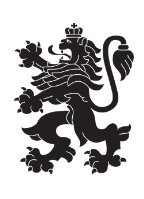 Министерство на земеделиетоОбластна дирекция „Земеделие“ гр.ПазарджикЗ   А   П   О   В   Е   Д№ РД-04-180/ 27.09.2022гМИЛЕНА ВЪЛЧИНОВА – директор на областна дирекция „Земеделие” гр. Пазарджик, след като разгледах, обсъдих и оцених доказателствения материал по административната преписка за землището на с.Елшица, община Панагюрище, област Пазарджик, за стопанската 2022 – 2023 г. (1.10.2022 г. – 1.10.2023 г.), а именно: заповед № РД 07-52/05.08.2022 г., по чл. 37в, ал. 1 ЗСПЗЗ, за създаване на комисия, доклада на комисията и приложените към него: сключеното споразумение, проекта на картата за разпределение на масивите за ползване в землището , проекта на регистър към картата, които са неразделна част от споразумението, както и всички останали документи по преписката,  за да се произнеса установих от фактическа и правна страна следното:І. ФАКТИЧЕСКА СТРАНА1) Заповедта на директора на областна дирекция „Земеделие” гр. Пазарджик № РД 07-52/05.08.2022 г., с която е създадена комисията за землището на с.Елшица, община Панагюрище, област Пазарджик, е издадена до 05.08.2022 г., съгласно разпоредбата на чл. 37в, ал. 1 ЗСПЗЗ.2) Изготвен е доклад на комисията. Докладът съдържа всички необходими реквизити и данни, съгласно чл. 37в, ал. 4 ЗСПЗЗ и чл. 72в, ал. 1 – 4 ППЗСПЗЗ.Към доклада на комисията по чл. 37в, ал. 1 ЗСПЗЗ са приложени сключеното споразумение, проектът на картата на масивите за ползване в землището на    и проектът на регистър към нея.Сключено е споразумение с вх.№ПО-09-772/24.08.2022 г.,  което е подписано от всички участници , с което са разпределили масивите за ползване в землището за стопанската 2022 – 2023 г. Споразумението обхваща не по-малко от две трети от общата площ на масивите за ползване в землището. Спазени са изискванията на чл. 37в, ал. 2 определящи срок за сключване на споразумението и минимална обща площ на масивите за ползване.Неразделна част от споразумението са проектът на картата за разпределение на масивите за ползване в землището  и регистърът към нея, който съдържа всички необходими и -съществени данни, съгласно чл. 74, ал. 1 – 4 ППЗСПЗЗ.ІІ. ПРАВНА СТРАНАПроцедурата по сключване на споразумение между ползвателите/собствениците на земеделски земи (имоти), съответно за служебно разпределение на имотите в масивите за ползване в съответното землище, има законната цел за насърчаване на уедрено ползване на земеделските земи и създаване на масиви, ясно изразена в чл. чл. 37б и 37в ЗСПЗЗ, съответно чл.чл. 69 – 76 ППЗСПЗЗ.По своята правна същност процедурата за създаване на масиви за ползване в землището за съответната стопанска година е един смесен, динамичен и последователно осъществяващ се фактически състав. Споразумението между участниците е гражданскоправният    юридически факт, а докладът на комисията, служебното разпределение на масивите за ползване и заповедта на директора на областната дирекция „Земеделие”, са административноправните юридически факти.Всички елементи на смесения фактически състав са осъществени, като са спазени изискванията на закона, конкретно посочени във фактическата част на заповедта.С оглед изложените фактически и правни доводи, на основание чл. 37в, ал. 4, ал. 5, ал. 6 и    ал. 7 от ЗСПЗЗ, във връзка с чл. 75а, ал. 1, т. 1-3, ал. 2 от ППЗСПЗЗ,Р А З П О Р Е Д И Х:Въз основа на ДОКЛАДА на комисията:ОДОБРЯВАМ сключеното споразумение по чл. 37в, ал. 2 ЗСПЗЗ , включително и за имотите по чл. 37в, ал. 3, т. 2 ЗСПЗЗ , с което са разпределени масивите за ползване  в землището  на с. Елшица , община Панагюрище, област Пазарджик, за стопанската  2022 -2023 година, считано от 01.10.2022 г. до 01.10.2023 г.ОДОБРЯВАМ картата на разпределените масиви за ползване   в посоченото землище, както и регистърът към нея, които са ОКОНЧАТЕЛНИ за стопанската година, считано от 01.10.2022 г. до 01.10.2023 г. Заповедта, заедно с окончателните карта на масивите за ползване и регистър, да се обяви в кметството на с. Елшица и в сградата на общинската служба по земеделие гр. Панагюрище, както и да се публикува на интернет страницата на община Панагюрище и областна дирекция „Земеделие” гр. Пазарджик, в срок от 7 дни от нейното издаване.Ползвател на земеделски земи, на който със заповедта са определени за ползване за стопанската 2022 – 2023 г., земите по чл. 37в, ал. 3, т. 2 от ЗСПЗЗ , е ДЛЪЖЕН да внесе по банкова сметка, с IBAN BG34UBBS80023300251210 и BIC UBBSBGSF, на областна дирекция „Земеделие” гр. Пазарджик, паричната сума в размер на определеното средно годишно рентно плащане за землището, в срок ДО ТРИ МЕСЕЦА от публикуването на настоящата заповед. Сумите са депозитни и се изплащат от областна дирекция „Земеделие” гр. Пазарджик на провоимащите лица, в срок от 10 (десет) години.За ползвателите, които не са заплатили в горния срок паричните суми за ползваните земи по чл. 37в, ал. 3, т 2 ЗСПЗЗ , съгласно настоящата заповед, директорът на областна дирекция „Земеделие” издава заповед за заплащане на трикратния размер на средното годишно рентно плащане за землището. В седемдневен срок от получаването на заповедта ползвателите превеждат паричните суми по сметка на областна дирекция „Земеделие” гр. Пазарджик.Заповедта може да се обжалва в 14 дневен срок, считано от обявяването/публикуването й, чрез областна дирекция „Земеделие” гр. Пазарджик, по реда предвиден в АПК – по административен пред министъра на земеделието и храните и/или съдебен ред пред Районен съд гр. Панагюрище.Обжалването на заповедта не спира нейното изпълнение.

Милена Емилова Вълчинова (Директор)
21.09.2022г. 13:45ч.
ОДЗ-Пазарджик


Електронният подпис се намира в отделен файл с название signature.txt.p7s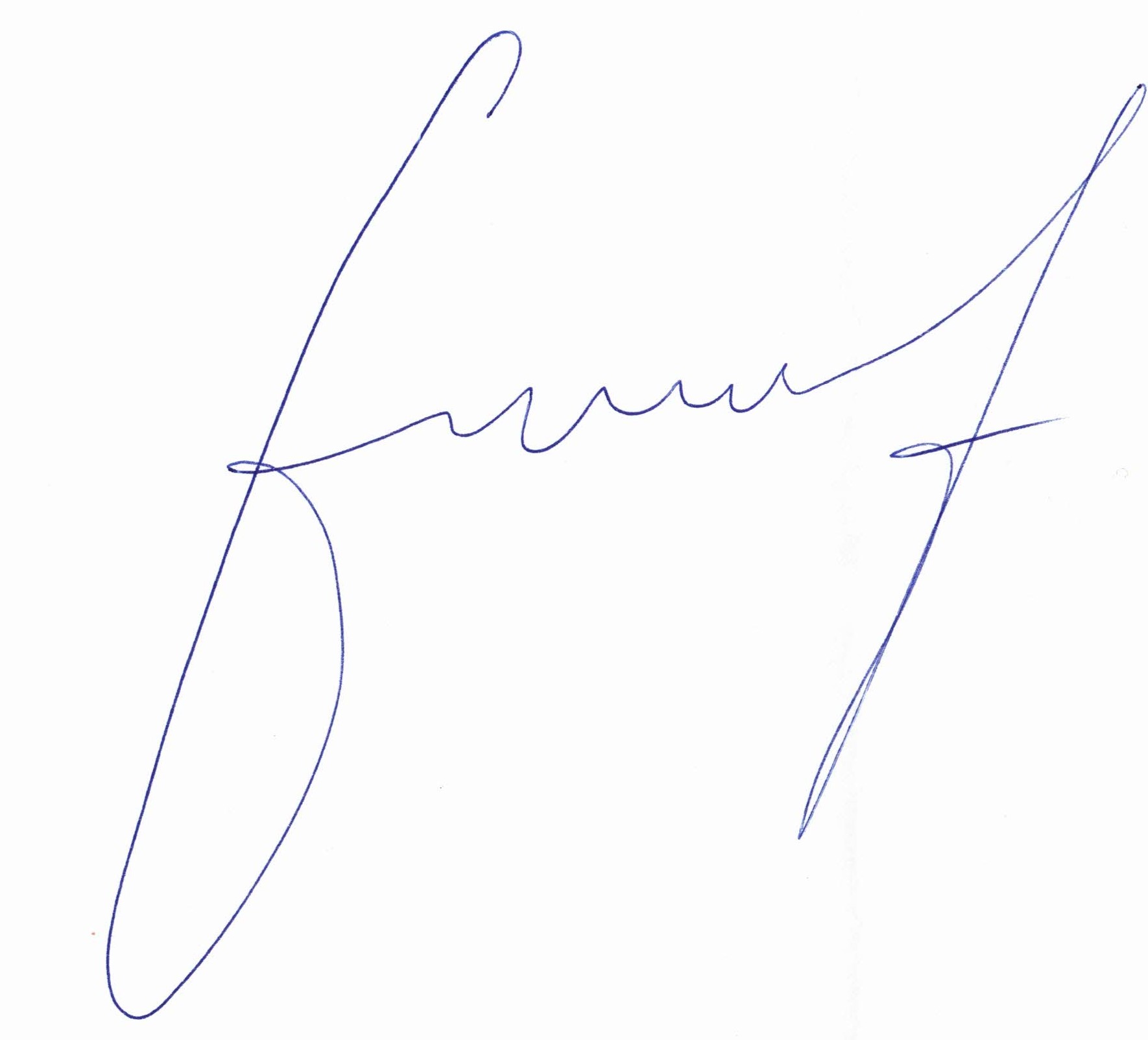 ПРИЛОЖЕНИЕСпоразумение на масиви за ползване на земеделски земи по чл. 37в, ал. 2 от ЗСПЗЗза стопанската 2022/2023 годиназа землището на с. Елшица, ЕКАТТЕ 27406, община Панагюрище, област Пазарджик.ПолзвателМасив №Имот с регистрирано правно основаниеИмот с регистрирано правно основаниеИмот по чл. 37в, ал. 3, т. 2 от ЗСПЗЗИмот по чл. 37в, ал. 3, т. 2 от ЗСПЗЗИмот по чл. 37в, ал. 3, т. 2 от ЗСПЗЗСобственикПолзвателМасив №№Площ дка№Площ дкаДължимо рентно плащане в лв.СобственикВЛАДИМИР ЛАЗАРОВ ШУЛЕКОВ32103.4813.873ГАШВЛАДИМИР ЛАЗАРОВ ШУЛЕКОВ32103.646.790ВЛАДИМИР ЛАЗАРОВ ШУЛЕКОВВЛАДИМИР ЛАЗАРОВ ШУЛЕКОВ32103.495.60467.25СНМВЛАДИМИР ЛАЗАРОВ ШУЛЕКОВ33105.83.396АИГВЛАДИМИР ЛАЗАРОВ ШУЛЕКОВ33105.93.387ВЛАДИМИР ЛАЗАРОВ ШУЛЕКОВВЛАДИМИР ЛАЗАРОВ ШУЛЕКОВ33105.113.200ВХВВЛАДИМИР ЛАЗАРОВ ШУЛЕКОВ33105.102.574НДКВЛАДИМИР ЛАЗАРОВ ШУЛЕКОВ33105.72.512АСХВЛАДИМИР ЛАЗАРОВ ШУЛЕКОВ33105.122.500ЦСДВЛАДИМИР ЛАЗАРОВ ШУЛЕКОВ33105.151.600ААНВЛАДИМИР ЛАЗАРОВ ШУЛЕКОВ33105.171.300ГССВЛАДИМИР ЛАЗАРОВ ШУЛЕКОВ33105.141.10113.21НСНВЛАДИМИР ЛАЗАРОВ ШУЛЕКОВ33105.161.00012.00ВПВВЛАДИМИР ЛАЗАРОВ ШУЛЕКОВ38111.2510.877ВЛАДИМИР ЛАЗАРОВ ШУЛЕКОВВЛАДИМИР ЛАЗАРОВ ШУЛЕКОВ38111.272.984ИХВВЛАДИМИР ЛАЗАРОВ ШУЛЕКОВ38111.302.177ГХПВЛАДИМИР ЛАЗАРОВ ШУЛЕКОВ38111.211.999ИСГВЛАДИМИР ЛАЗАРОВ ШУЛЕКОВ38111.311.50018.00МДИВЛАДИМИР ЛАЗАРОВ ШУЛЕКОВ38111.201.39216.71АГПВЛАДИМИР ЛАЗАРОВ ШУЛЕКОВ38111.321.01112.14ДИСВЛАДИМИР ЛАЗАРОВ ШУЛЕКОВ38111.281.000ТГТВЛАДИМИР ЛАЗАРОВ ШУЛЕКОВ38111.241.00012.00ТНХВЛАДИМИР ЛАЗАРОВ ШУЛЕКОВ38111.231.000СНХВЛАДИМИР ЛАЗАРОВ ШУЛЕКОВ38111.290.3954.74ГПТВЛАДИМИР ЛАЗАРОВ ШУЛЕКОВ38111.260.319КАГВЛАДИМИР ЛАЗАРОВ ШУЛЕКОВ51109.99.322ССХВЛАДИМИР ЛАЗАРОВ ШУЛЕКОВ51109.63.238НДКВЛАДИМИР ЛАЗАРОВ ШУЛЕКОВ51109.310.396ПЕТЪР ГЕОРГИЕВ КАЦАРОВВЛАДИМИР ЛАЗАРОВ ШУЛЕКОВ51109.380.1872.24АСХОБЩО за ползвателя (дка)74.44713.191158.29ГИНА ГЕОРГИЕВА АТАНАСОВА1233.232.657СНВГИНА ГЕОРГИЕВА АТАНАСОВА1233.220.988НГГГИНА ГЕОРГИЕВА АТАНАСОВА1233.210.892ПГПГИНА ГЕОРГИЕВА АТАНАСОВА1233.190.6868.23ИИСГИНА ГЕОРГИЕВА АТАНАСОВА1233.240.3424.10ДПЛГИНА ГЕОРГИЕВА АТАНАСОВА1233.200.0991.19ГДДГИНА ГЕОРГИЕВА АТАНАСОВА1331.184.075АБИ и др.ГИНА ГЕОРГИЕВА АТАНАСОВА1331.203.58543.02ПДШГИНА ГЕОРГИЕВА АТАНАСОВА1331.281.55418.65САТГИНА ГЕОРГИЕВА АТАНАСОВА1331.251.200МАТГИНА ГЕОРГИЕВА АТАНАСОВА1331.271.130МАТГИНА ГЕОРГИЕВА АТАНАСОВА2798.93.15437.85ИСКГИНА ГЕОРГИЕВА АТАНАСОВА2798.101.550ИНСГИНА ГЕОРГИЕВА АТАНАСОВА2798.150.912ААНГИНА ГЕОРГИЕВА АТАНАСОВА2798.120.85810.29ГАДГИНА ГЕОРГИЕВА АТАНАСОВА2798.110.8059.66ИТДГИНА ГЕОРГИЕВА АТАНАСОВА2798.130.5967.15НИМГИНА ГЕОРГИЕВА АТАНАСОВА2798.80.5897.07ГИКГИНА ГЕОРГИЕВА АТАНАСОВА2899.4710.992АСХГИНА ГЕОРГИЕВА АТАНАСОВА2899.294.953ЗМГГИНА ГЕОРГИЕВА АТАНАСОВА2899.754.916НСНГИНА ГЕОРГИЕВА АТАНАСОВА2899.284.901ПЕНКО АТАНАСОВ АТАНАСОВГИНА ГЕОРГИЕВА АТАНАСОВА2899.274.845ПЕНКО АТАНАСОВ АТАНАСОВГИНА ГЕОРГИЕВА АТАНАСОВА2899.864.49953.99ИСГГИНА ГЕОРГИЕВА АТАНАСОВА2899.904.270ПЕНКО АТАНАСОВ АТАНАСОВГИНА ГЕОРГИЕВА АТАНАСОВА2899.224.000ЦПШГИНА ГЕОРГИЕВА АТАНАСОВА2899.183.800ПЕНКО АТАНАСОВ АТАНАСОВГИНА ГЕОРГИЕВА АТАНАСОВА2899.763.728ТНХГИНА ГЕОРГИЕВА АТАНАСОВА2899.803.448АМАГИНА ГЕОРГИЕВА АТАНАСОВА28100.13.10737.28ГМГГИНА ГЕОРГИЕВА АТАНАСОВА2899.853.021НДКГИНА ГЕОРГИЕВА АТАНАСОВА2899.603.00036.00ГНТГИНА ГЕОРГИЕВА АТАНАСОВА2899.403.000НСМГИНА ГЕОРГИЕВА АТАНАСОВА2899.653.00036.00СНМГИНА ГЕОРГИЕВА АТАНАСОВА2899.122.99835.98ХНКГИНА ГЕОРГИЕВА АТАНАСОВА2899.412.89934.79ГДКГИНА ГЕОРГИЕВА АТАНАСОВА2899.582.84434.13ЛНХГИНА ГЕОРГИЕВА АТАНАСОВА2899.142.501КДДГИНА ГЕОРГИЕВА АТАНАСОВА2899.152.499ДИБГИНА ГЕОРГИЕВА АТАНАСОВА2899.842.408ННМГИНА ГЕОРГИЕВА АТАНАСОВА2899.342.000ИИНГИНА ГЕОРГИЕВА АТАНАСОВА2899.832.000ВДКГИНА ГЕОРГИЕВА АТАНАСОВА2899.162.000ИИСГИНА ГЕОРГИЕВА АТАНАСОВА2899.392.000САТГИНА ГЕОРГИЕВА АТАНАСОВА2899.681.999ТГШГИНА ГЕОРГИЕВА АТАНАСОВА2899.301.946ГМШГИНА ГЕОРГИЕВА АТАНАСОВА2899.621.926ГХПГИНА ГЕОРГИЕВА АТАНАСОВА2899.311.914ПЕНКО АТАНАСОВ АТАНАСОВГИНА ГЕОРГИЕВА АТАНАСОВА2899.571.901ГИКГИНА ГЕОРГИЕВА АТАНАСОВА2899.551.900ИСПГИНА ГЕОРГИЕВА АТАНАСОВА2899.591.876АНРГИНА ГЕОРГИЕВА АТАНАСОВА2899.381.800БПНГИНА ГЕОРГИЕВА АТАНАСОВА2899.671.738АГНГИНА ГЕОРГИЕВА АТАНАСОВА2899.371.400АПАГИНА ГЕОРГИЕВА АТАНАСОВА2899.541.215ВМТГИНА ГЕОРГИЕВА АТАНАСОВА2899.111.208ГГКГИНА ГЕОРГИЕВА АТАНАСОВА2899.131.20014.40ГМСГИНА ГЕОРГИЕВА АТАНАСОВА2899.491.200ПЕНКО АТАНАСОВ АТАНАСОВГИНА ГЕОРГИЕВА АТАНАСОВА2899.521.199АСХГИНА ГЕОРГИЕВА АТАНАСОВА2899.731.100АГНГИНА ГЕОРГИЕВА АТАНАСОВА2899.661.076ПГПГИНА ГЕОРГИЕВА АТАНАСОВА2899.691.00012.00ТНХГИНА ГЕОРГИЕВА АТАНАСОВА2899.741.000ИКГГИНА ГЕОРГИЕВА АТАНАСОВА2899.821.000АСХГИНА ГЕОРГИЕВА АТАНАСОВА2899.231.000МПРГИНА ГЕОРГИЕВА АТАНАСОВА2899.241.000ССХГИНА ГЕОРГИЕВА АТАНАСОВА2899.211.000АИШГИНА ГЕОРГИЕВА АТАНАСОВА2899.331.000СПАГИНА ГЕОРГИЕВА АТАНАСОВА2899.191.000АСХГИНА ГЕОРГИЕВА АТАНАСОВА2899.171.000ПЕТЪР ГЕОРГИЕВ КАЦАРОВГИНА ГЕОРГИЕВА АТАНАСОВА2899.201.000АСХГИНА ГЕОРГИЕВА АТАНАСОВА2899.251.000НАКГИНА ГЕОРГИЕВА АТАНАСОВА2899.641.000НТН и др.ГИНА ГЕОРГИЕВА АТАНАСОВА2899.531.000ХНГГИНА ГЕОРГИЕВА АТАНАСОВА2899.910.99011.88ННДГИНА ГЕОРГИЕВА АТАНАСОВА2899.100.982АСХГИНА ГЕОРГИЕВА АТАНАСОВА2899.630.975НХМГИНА ГЕОРГИЕВА АТАНАСОВА2899.320.948ГПШГИНА ГЕОРГИЕВА АТАНАСОВА2899.700.943ППГГИНА ГЕОРГИЕВА АТАНАСОВА2899.260.942СЙГГИНА ГЕОРГИЕВА АТАНАСОВА2899.90.892ПЕНКО АТАНАСОВ АТАНАСОВГИНА ГЕОРГИЕВА АТАНАСОВА2899.880.875ПЕНКО АТАНАСОВ АТАНАСОВГИНА ГЕОРГИЕВА АТАНАСОВА2899.940.802ГСМГИНА ГЕОРГИЕВА АТАНАСОВА2899.810.8009.60МВИГИНА ГЕОРГИЕВА АТАНАСОВА2899.430.800ИНКГИНА ГЕОРГИЕВА АТАНАСОВА2899.80.784АСХГИНА ГЕОРГИЕВА АТАНАСОВА2899.500.700ПЕНКО АТАНАСОВ АТАНАСОВГИНА ГЕОРГИЕВА АТАНАСОВА2899.510.700АИКГИНА ГЕОРГИЕВА АТАНАСОВА2899.710.6637.96СГНГИНА ГЕОРГИЕВА АТАНАСОВА2899.780.600ХНМГИНА ГЕОРГИЕВА АТАНАСОВА2899.610.500ПНХГИНА ГЕОРГИЕВА АТАНАСОВА2899.560.500ЗНХГИНА ГЕОРГИЕВА АТАНАСОВА2899.720.500СНХГИНА ГЕОРГИЕВА АТАНАСОВА2899.770.500ПЕНКО АТАНАСОВ АТАНАСОВГИНА ГЕОРГИЕВА АТАНАСОВА2899.360.482АСХГИНА ГЕОРГИЕВА АТАНАСОВА2899.870.407ПЕТЪР ГЕОРГИЕВ КАЦАРОВГИНА ГЕОРГИЕВА АТАНАСОВА2899.450.4004.80АРКГИНА ГЕОРГИЕВА АТАНАСОВА2899.440.4004.80ГИАГИНА ГЕОРГИЕВА АТАНАСОВА2899.350.328МАСГИНА ГЕОРГИЕВА АТАНАСОВА28100.70.2913.49КДДГИНА ГЕОРГИЕВА АТАНАСОВА2899.480.1571.88ТГНГИНА ГЕОРГИЕВА АТАНАСОВА28100.60.1291.54ННТГИНА ГЕОРГИЕВА АТАНАСОВА44135.538.754ПЕНКО АТАНАСОВ АТАНАСОВГИНА ГЕОРГИЕВА АТАНАСОВА44135.37.053ПЕТЬО НИКОЛОВ ХРИСТОСКОВГИНА ГЕОРГИЕВА АТАНАСОВА44135.596.189АССГИНА ГЕОРГИЕВА АТАНАСОВА44135.545.403СНИГИНА ГЕОРГИЕВА АТАНАСОВА44135.665.172ИИГГИНА ГЕОРГИЕВА АТАНАСОВА44135.415.171ИГИГИНА ГЕОРГИЕВА АТАНАСОВА44135.614.559СЙГГИНА ГЕОРГИЕВА АТАНАСОВА44135.514.200СПАГИНА ГЕОРГИЕВА АТАНАСОВА44135.153.788ИИИГИНА ГЕОРГИЕВА АТАНАСОВА44135.403.700МССГИНА ГЕОРГИЕВА АТАНАСОВА44135.523.700СБСГИНА ГЕОРГИЕВА АТАНАСОВА44135.603.254ИАСГИНА ГЕОРГИЕВА АТАНАСОВА44135.623.000СИСГИНА ГЕОРГИЕВА АТАНАСОВА44135.252.99935.99ИИМГИНА ГЕОРГИЕВА АТАНАСОВА44135.812.784ПЕНКО АТАНАСОВ АТАНАСОВГИНА ГЕОРГИЕВА АТАНАСОВА44135.52.500ТННГИНА ГЕОРГИЕВА АТАНАСОВА44135.271.996ПЕНКО АТАНАСОВ АТАНАСОВГИНА ГЕОРГИЕВА АТАНАСОВА44135.311.99023.88МПТГИНА ГЕОРГИЕВА АТАНАСОВА44135.201.95323.43ГПНГИНА ГЕОРГИЕВА АТАНАСОВА44135.841.939СБСГИНА ГЕОРГИЕВА АТАНАСОВА44135.801.934ГХПГИНА ГЕОРГИЕВА АТАНАСОВА44135.41.901КСГГИНА ГЕОРГИЕВА АТАНАСОВА44135.241.900СПАГИНА ГЕОРГИЕВА АТАНАСОВА44135.161.891СМСГИНА ГЕОРГИЕВА АТАНАСОВА44135.231.730САСГИНА ГЕОРГИЕВА АТАНАСОВА44135.221.645ИКГГИНА ГЕОРГИЕВА АТАНАСОВА44135.141.500ПЕНКО АТАНАСОВ АТАНАСОВГИНА ГЕОРГИЕВА АТАНАСОВА44135.441.500ДВПГИНА ГЕОРГИЕВА АТАНАСОВА44135.191.471КЛТГИНА ГЕОРГИЕВА АТАНАСОВА44135.211.435ПЕНКО АТАНАСОВ АТАНАСОВГИНА ГЕОРГИЕВА АТАНАСОВА44135.291.37416.49ИПГГИНА ГЕОРГИЕВА АТАНАСОВА44135.301.337ГДДГИНА ГЕОРГИЕВА АТАНАСОВА44135.61.300БДИГИНА ГЕОРГИЕВА АТАНАСОВА44135.281.200МПРГИНА ГЕОРГИЕВА АТАНАСОВА44135.71.199ГМЦГИНА ГЕОРГИЕВА АТАНАСОВА44135.111.000ПЕНКО АТАНАСОВ АТАНАСОВГИНА ГЕОРГИЕВА АТАНАСОВА44135.451.000ИИНГИНА ГЕОРГИЕВА АТАНАСОВА44135.461.000ПЕНКО АТАНАСОВ АТАНАСОВГИНА ГЕОРГИЕВА АТАНАСОВА44135.471.000ГИКГИНА ГЕОРГИЕВА АТАНАСОВА44135.481.000ДИБГИНА ГЕОРГИЕВА АТАНАСОВА44135.91.000ГИНГИНА ГЕОРГИЕВА АТАНАСОВА44135.781.00012.00ХБАГИНА ГЕОРГИЕВА АТАНАСОВА44135.850.97311.68НПКГИНА ГЕОРГИЕВА АТАНАСОВА44135.260.800ГХПГИНА ГЕОРГИЕВА АТАНАСОВА44135.490.7799.35ЕСБГИНА ГЕОРГИЕВА АТАНАСОВА44135.320.655ИХВГИНА ГЕОРГИЕВА АТАНАСОВА44135.500.596НСНГИНА ГЕОРГИЕВА АТАНАСОВА44135.100.500ВСНГИНА ГЕОРГИЕВА АТАНАСОВА44135.120.500АСНГИНА ГЕОРГИЕВА АТАНАСОВА44135.130.500СХАГИНА ГЕОРГИЕВА АТАНАСОВА44135.80.500ИСНГИНА ГЕОРГИЕВА АТАНАСОВА44135.180.450МВИГИНА ГЕОРГИЕВА АТАНАСОВА44135.650.273МАТГИНА ГЕОРГИЕВА АТАНАСОВА45135.565.017ТСДГИНА ГЕОРГИЕВА АТАНАСОВА45135.373.958ПЕНКО АТАНАСОВ АТАНАСОВГИНА ГЕОРГИЕВА АТАНАСОВА45135.573.17038.04ГДКГИНА ГЕОРГИЕВА АТАНАСОВА45135.383.158ВХВГИНА ГЕОРГИЕВА АТАНАСОВА45135.583.148ЛТСГИНА ГЕОРГИЕВА АТАНАСОВА45135.392.156НСДГИНА ГЕОРГИЕВА АТАНАСОВА45135.631.71720.60СГКГИНА ГЕОРГИЕВА АТАНАСОВА45135.641.613ПАНГИНА ГЕОРГИЕВА АТАНАСОВА45135.681.58018.96ПЕНКО АТАНАСОВ АТАНАСОВГИНА ГЕОРГИЕВА АТАНАСОВА45135.551.335ГГГГИНА ГЕОРГИЕВА АТАНАСОВА45135.691.258АКБГИНА ГЕОРГИЕВА АТАНАСОВА45135.330.975СПАГИНА ГЕОРГИЕВА АТАНАСОВА45135.360.911ПЕТЪР ГЕОРГИЕВ КАЦАРОВГИНА ГЕОРГИЕВА АТАНАСОВА45135.700.796ПЕНКО АТАНАСОВ АТАНАСОВГИНА ГЕОРГИЕВА АТАНАСОВА45135.350.7919.49ГННГИНА ГЕОРГИЕВА АТАНАСОВА45135.710.660ВСГГИНА ГЕОРГИЕВА АТАНАСОВА45135.720.144ГНГОБЩО за ползвателя (дка)267.25558.970707.64МАРИЯ СТОЯНОВА АТАНАСОВА2178.145.379АГНМАРИЯ СТОЯНОВА АТАНАСОВА2178.554.030БПНМАРИЯ СТОЯНОВА АТАНАСОВА2178.182.898АСММАРИЯ СТОЯНОВА АТАНАСОВА2178.362.440НАДМАРИЯ СТОЯНОВА АТАНАСОВА2178.502.000ДТНМАРИЯ СТОЯНОВА АТАНАСОВА2178.151.99923.98СИГМАРИЯ СТОЯНОВА АТАНАСОВА2178.51.99423.93ЗПТМАРИЯ СТОЯНОВА АТАНАСОВА2178.21.844ННГМАРИЯ СТОЯНОВА АТАНАСОВА2178.91.80021.60ПИСМАРИЯ СТОЯНОВА АТАНАСОВА2178.491.72220.66ИСГМАРИЯ СТОЯНОВА АТАНАСОВА2178.401.607ТННМАРИЯ СТОЯНОВА АТАНАСОВА2178.541.500МГДМАРИЯ СТОЯНОВА АТАНАСОВА2178.381.500АДДМАРИЯ СТОЯНОВА АТАНАСОВА2178.371.500ГБПМАРИЯ СТОЯНОВА АТАНАСОВА2178.11.31315.75ГТТМАРИЯ СТОЯНОВА АТАНАСОВА2178.271.195ПГПМАРИЯ СТОЯНОВА АТАНАСОВА2178.341.000ПЕТЪР ГЕОРГИЕВ КАЦАРОВМАРИЯ СТОЯНОВА АТАНАСОВА2178.41.000ПЕТЪР ГЕОРГИЕВ КАЦАРОВМАРИЯ СТОЯНОВА АТАНАСОВА2178.191.000СПРМАРИЯ СТОЯНОВА АТАНАСОВА2178.351.00012.00ПДТМАРИЯ СТОЯНОВА АТАНАСОВА2178.511.000НТН и др.МАРИЯ СТОЯНОВА АТАНАСОВА2178.470.809ААНМАРИЯ СТОЯНОВА АТАНАСОВА2178.60.8009.60ИПСМАРИЯ СТОЯНОВА АТАНАСОВА2178.30.784ПЕТЪР ГЕОРГИЕВ КАЦАРОВМАРИЯ СТОЯНОВА АТАНАСОВА2178.330.6447.73ВНАМАРИЯ СТОЯНОВА АТАНАСОВА2178.520.6397.67МДИМАРИЯ СТОЯНОВА АТАНАСОВА2178.260.6227.47СИСМАРИЯ СТОЯНОВА АТАНАСОВА2178.100.600ПВИМАРИЯ СТОЯНОВА АТАНАСОВА2178.210.569НПАМАРИЯ СТОЯНОВА АТАНАСОВА2178.320.519ИАНМАРИЯ СТОЯНОВА АТАНАСОВА2178.250.5016.01ТНХМАРИЯ СТОЯНОВА АТАНАСОВА2178.110.500ИИИМАРИЯ СТОЯНОВА АТАНАСОВА2178.200.5006.00СПГМАРИЯ СТОЯНОВА АТАНАСОВА2178.70.500ГХСМАРИЯ СТОЯНОВА АТАНАСОВА2178.80.400АСГМАРИЯ СТОЯНОВА АТАНАСОВА2178.220.389ИГИМАРИЯ СТОЯНОВА АТАНАСОВА2178.170.3704.44ТВПМАРИЯ СТОЯНОВА АТАНАСОВА2178.310.366ПЕТЪР ГЕОРГИЕВ КАЦАРОВМАРИЯ СТОЯНОВА АТАНАСОВА2178.390.3524.22ПСРМАРИЯ СТОЯНОВА АТАНАСОВА2178.560.323МАТМАРИЯ СТОЯНОВА АТАНАСОВА2178.610.300ААРМАРИЯ СТОЯНОВА АТАНАСОВА2178.410.2002.40НССМАРИЯ СТОЯНОВА АТАНАСОВА2178.420.2002.40ММСМАРИЯ СТОЯНОВА АТАНАСОВА2178.280.192МВИМАРИЯ СТОЯНОВА АТАНАСОВА2178.430.1772.12АМВМАРИЯ СТОЯНОВА АТАНАСОВА2178.240.1361.63СНХМАРИЯ СТОЯНОВА АТАНАСОВА2178.230.052ИМСМАРИЯ СТОЯНОВА АТАНАСОВА2294.55.24362.91МХБМАРИЯ СТОЯНОВА АТАНАСОВА2294.44.781СГНМАРИЯ СТОЯНОВА АТАНАСОВА2294.31.302ДПЛМАРИЯ СТОЯНОВА АТАНАСОВА2294.81.302СДСМАРИЯ СТОЯНОВА АТАНАСОВА2294.141.211НИШМАРИЯ СТОЯНОВА АТАНАСОВА2294.111.159РНКМАРИЯ СТОЯНОВА АТАНАСОВА2294.121.06012.73НГНМАРИЯ СТОЯНОВА АТАНАСОВА2294.100.93211.18МГЙМАРИЯ СТОЯНОВА АТАНАСОВА2294.70.927ГБПМАРИЯ СТОЯНОВА АТАНАСОВА2294.60.919ИААМАРИЯ СТОЯНОВА АТАНАСОВА2294.20.832ПВИМАРИЯ СТОЯНОВА АТАНАСОВА2294.10.8259.90ПНДМАРИЯ СТОЯНОВА АТАНАСОВА2294.90.356КНГМАРИЯ СТОЯНОВА АТАНАСОВА2395.11.911ПЕТЪР ГЕОРГИЕВ КАЦАРОВМАРИЯ СТОЯНОВА АТАНАСОВА2395.60.99811.98СИНМАРИЯ СТОЯНОВА АТАНАСОВА2395.70.4885.85КНГМАРИЯ СТОЯНОВА АТАНАСОВА2495.221.66620.00ЦЦПМАРИЯ СТОЯНОВА АТАНАСОВА2495.231.38216.59ДИСМАРИЯ СТОЯНОВА АТАНАСОВА2495.211.237ИГВМАРИЯ СТОЯНОВА АТАНАСОВА2495.200.736АИСМАРИЯ СТОЯНОВА АТАНАСОВА2595.271.820ГСГМАРИЯ СТОЯНОВА АТАНАСОВА2595.240.825ДАРМАРИЯ СТОЯНОВА АТАНАСОВА40131.5318.199ПЕНКО АТАНАСОВ АТАНАСОВМАРИЯ СТОЯНОВА АТАНАСОВА40131.169.174ПЕНКО АТАНАСОВ АТАНАСОВМАРИЯ СТОЯНОВА АТАНАСОВА40131.288.400АДДМАРИЯ СТОЯНОВА АТАНАСОВА40131.457.592НТНМАРИЯ СТОЯНОВА АТАНАСОВА40131.546.208ГАГМАРИЯ СТОЯНОВА АТАНАСОВА40131.556.096ГХСМАРИЯ СТОЯНОВА АТАНАСОВА40131.345.299ТНХМАРИЯ СТОЯНОВА АТАНАСОВА40131.354.99959.99ЛНХМАРИЯ СТОЯНОВА АТАНАСОВА40131.234.698ГЙГМАРИЯ СТОЯНОВА АТАНАСОВА40131.324.501ИИИМАРИЯ СТОЯНОВА АТАНАСОВА40131.444.498СГДМАРИЯ СТОЯНОВА АТАНАСОВА40131.94.258АИОМАРИЯ СТОЯНОВА АТАНАСОВА40131.64.142ВМТМАРИЯ СТОЯНОВА АТАНАСОВА40131.184.14249.70СНВМАРИЯ СТОЯНОВА АТАНАСОВА40131.314.100ИВШМАРИЯ СТОЯНОВА АТАНАСОВА40131.564.074СПАМАРИЯ СТОЯНОВА АТАНАСОВА40131.633.924СГНМАРИЯ СТОЯНОВА АТАНАСОВА40131.623.775АГНМАРИЯ СТОЯНОВА АТАНАСОВА40131.13.767ПЕНКО АТАНАСОВ АТАНАСОВМАРИЯ СТОЯНОВА АТАНАСОВА40131.73.711БПШМАРИЯ СТОЯНОВА АТАНАСОВА40131.393.700ЦПЦМАРИЯ СТОЯНОВА АТАНАСОВА40131.613.49141.89ПЕНКО АТАНАСОВ АТАНАСОВМАРИЯ СТОЯНОВА АТАНАСОВА40131.223.489ЦСДМАРИЯ СТОЯНОВА АТАНАСОВА40131.123.462НССМАРИЯ СТОЯНОВА АТАНАСОВА40131.53.43541.22ПИСМАРИЯ СТОЯНОВА АТАНАСОВА40131.83.420АГГМАРИЯ СТОЯНОВА АТАНАСОВА40131.333.000ВСНМАРИЯ СТОЯНОВА АТАНАСОВА40131.363.000ВДКМАРИЯ СТОЯНОВА АТАНАСОВА40131.383.000ПЕНКО АТАНАСОВ АТАНАСОВМАРИЯ СТОЯНОВА АТАНАСОВА40131.292.999ДПСМАРИЯ СТОЯНОВА АТАНАСОВА40131.302.900БАИМАРИЯ СТОЯНОВА АТАНАСОВА40131.22.81433.77ДИКМАРИЯ СТОЯНОВА АТАНАСОВА40131.112.605ММСМАРИЯ СТОЯНОВА АТАНАСОВА40131.432.600ПЕНКО АТАНАСОВ АТАНАСОВМАРИЯ СТОЯНОВА АТАНАСОВА40131.402.500ТГТМАРИЯ СТОЯНОВА АТАНАСОВА40131.512.500ЦЦПМАРИЯ СТОЯНОВА АТАНАСОВА40131.502.499ПСУМАРИЯ СТОЯНОВА АТАНАСОВА40131.732.401АЙДМАРИЯ СТОЯНОВА АТАНАСОВА40131.752.372ЕМЮМАРИЯ СТОЯНОВА АТАНАСОВА40131.742.372ЕИИМАРИЯ СТОЯНОВА АТАНАСОВА40131.422.100СПАМАРИЯ СТОЯНОВА АТАНАСОВА40131.492.100ИКГМАРИЯ СТОЯНОВА АТАНАСОВА40131.522.100АБИ и др.МАРИЯ СТОЯНОВА АТАНАСОВА40131.372.000ПЕНКО АТАНАСОВ АТАНАСОВМАРИЯ СТОЯНОВА АТАНАСОВА40131.712.000ПЕНКО АТАНАСОВ АТАНАСОВМАРИЯ СТОЯНОВА АТАНАСОВА40131.151.930АНГМАРИЯ СТОЯНОВА АТАНАСОВА40131.581.700ИГИМАРИЯ СТОЯНОВА АТАНАСОВА40131.101.645АИСМАРИЯ СТОЯНОВА АТАНАСОВА40131.131.63119.57ИТИМАРИЯ СТОЯНОВА АТАНАСОВА40131.411.500ПЕНКО АТАНАСОВ АТАНАСОВМАРИЯ СТОЯНОВА АТАНАСОВА40131.661.48017.76АМВМАРИЯ СТОЯНОВА АТАНАСОВА40131.471.457МИОМАРИЯ СТОЯНОВА АТАНАСОВА40131.651.418ГМЦМАРИЯ СТОЯНОВА АТАНАСОВА40131.31.346ИМСМАРИЯ СТОЯНОВА АТАНАСОВА40131.171.31315.76КНГМАРИЯ СТОЯНОВА АТАНАСОВА40131.271.200ТАС и др.МАРИЯ СТОЯНОВА АТАНАСОВА40131.261.200НПАМАРИЯ СТОЯНОВА АТАНАСОВА40131.251.199ГААМАРИЯ СТОЯНОВА АТАНАСОВА40131.461.103СХАМАРИЯ СТОЯНОВА АТАНАСОВА40131.241.100АПАМАРИЯ СТОЯНОВА АТАНАСОВА40131.141.000СПАСКА ПЕТРОВА ПЕТРОВАМАРИЯ СТОЯНОВА АТАНАСОВА40131.40.95611.47ВПВМАРИЯ СТОЯНОВА АТАНАСОВА40131.670.953ДЦКМАРИЯ СТОЯНОВА АТАНАСОВА40131.200.8229.86МДИМАРИЯ СТОЯНОВА АТАНАСОВА40131.640.743ПЕНКО АТАНАСОВ АТАНАСОВМАРИЯ СТОЯНОВА АТАНАСОВА40131.210.689ЙВИМАРИЯ СТОЯНОВА АТАНАСОВА40131.590.639ЦСДМАРИЯ СТОЯНОВА АТАНАСОВА40131.600.615БМРМАРИЯ СТОЯНОВА АТАНАСОВА42136.3110.747ПЕНКО АТАНАСОВ АТАНАСОВМАРИЯ СТОЯНОВА АТАНАСОВА42136.95.498ММСМАРИЯ СТОЯНОВА АТАНАСОВА42136.385.372ГСГМАРИЯ СТОЯНОВА АТАНАСОВА42136.44.600ЙМГМАРИЯ СТОЯНОВА АТАНАСОВА42136.124.499СДСМАРИЯ СТОЯНОВА АТАНАСОВА42136.114.250ССХМАРИЯ СТОЯНОВА АТАНАСОВА42136.24.198АГГМАРИЯ СТОЯНОВА АТАНАСОВА42136.84.100ААНМАРИЯ СТОЯНОВА АТАНАСОВА42136.393.926ЦСГМАРИЯ СТОЯНОВА АТАНАСОВА42136.183.834ГМИМАРИЯ СТОЯНОВА АТАНАСОВА42136.133.501МВИМАРИЯ СТОЯНОВА АТАНАСОВА42136.373.499ДПСМАРИЯ СТОЯНОВА АТАНАСОВА42136.13.174ИАП и др.МАРИЯ СТОЯНОВА АТАНАСОВА42136.213.000ГТДМАРИЯ СТОЯНОВА АТАНАСОВА42136.323.000КХИМАРИЯ СТОЯНОВА АТАНАСОВА42136.353.000БТНМАРИЯ СТОЯНОВА АТАНАСОВА42136.403.000ПЕНКО АТАНАСОВ АТАНАСОВМАРИЯ СТОЯНОВА АТАНАСОВА42136.413.000СНВМАРИЯ СТОЯНОВА АТАНАСОВА42136.423.000ПЕНКО АТАНАСОВ АТАНАСОВМАРИЯ СТОЯНОВА АТАНАСОВА42136.152.999ПЕНКО АТАНАСОВ АТАНАСОВМАРИЯ СТОЯНОВА АТАНАСОВА42136.362.999ПЕТЪР ГЕОРГИЕВ КАЦАРОВМАРИЯ СТОЯНОВА АТАНАСОВА42136.102.951ИГНМАРИЯ СТОЯНОВА АТАНАСОВА42136.592.949АДДМАРИЯ СТОЯНОВА АТАНАСОВА42136.342.80033.60ДИМ и др.МАРИЯ СТОЯНОВА АТАНАСОВА42136.192.695СПАМАРИЯ СТОЯНОВА АТАНАСОВА42136.142.60931.30ИАШМАРИЯ СТОЯНОВА АТАНАСОВА42136.602.568НИНМАРИЯ СТОЯНОВА АТАНАСОВА42136.162.499ИНММАРИЯ СТОЯНОВА АТАНАСОВА42136.612.457ПЕНКО АТАНАСОВ АТАНАСОВМАРИЯ СТОЯНОВА АТАНАСОВА42136.582.400КТДМАРИЯ СТОЯНОВА АТАНАСОВА42136.332.399СМСМАРИЯ СТОЯНОВА АТАНАСОВА42136.432.300СИСМАРИЯ СТОЯНОВА АТАНАСОВА42136.52.232АААМАРИЯ СТОЯНОВА АТАНАСОВА42136.572.112ГПГМАРИЯ СТОЯНОВА АТАНАСОВА42136.172.001АИКМАРИЯ СТОЯНОВА АТАНАСОВА42136.442.000САТМАРИЯ СТОЯНОВА АТАНАСОВА42136.701.99323.92ПЕНКО АТАНАСОВ АТАНАСОВМАРИЯ СТОЯНОВА АТАНАСОВА42136.201.993БСГМАРИЯ СТОЯНОВА АТАНАСОВА42136.621.92723.12ТСДМАРИЯ СТОЯНОВА АТАНАСОВА42136.31.863ДИГМАРИЯ СТОЯНОВА АТАНАСОВА42136.551.800ПЕНКО АТАНАСОВ АТАНАСОВМАРИЯ СТОЯНОВА АТАНАСОВА42136.241.800ИЙГМАРИЯ СТОЯНОВА АТАНАСОВА42136.561.654СГДМАРИЯ СТОЯНОВА АТАНАСОВА42136.521.61019.33ИИКМАРИЯ СТОЯНОВА АТАНАСОВА42136.501.600НПАМАРИЯ СТОЯНОВА АТАНАСОВА42136.511.600ГНГМАРИЯ СТОЯНОВА АТАНАСОВА42136.471.521БТСМАРИЯ СТОЯНОВА АТАНАСОВА42136.541.500СПАМАРИЯ СТОЯНОВА АТАНАСОВА42136.221.400СПАМАРИЯ СТОЯНОВА АТАНАСОВА42136.461.342МКБМАРИЯ СТОЯНОВА АТАНАСОВА42136.491.337ТАС и др.МАРИЯ СТОЯНОВА АТАНАСОВА42136.71.31115.73ДХНМАРИЯ СТОЯНОВА АТАНАСОВА42136.451.30015.60ГНКМАРИЯ СТОЯНОВА АТАНАСОВА42136.531.20914.51ДНТМАРИЯ СТОЯНОВА АТАНАСОВА42136.231.19914.39СНВМАРИЯ СТОЯНОВА АТАНАСОВА42136.61.171ГДДМАРИЯ СТОЯНОВА АТАНАСОВА42136.271.000НАДМАРИЯ СТОЯНОВА АТАНАСОВА42136.281.000АПАМАРИЯ СТОЯНОВА АТАНАСОВА42136.261.000ЙГГМАРИЯ СТОЯНОВА АТАНАСОВА42136.251.000ПЕНКО АТАНАСОВ АТАНАСОВМАРИЯ СТОЯНОВА АТАНАСОВА42136.291.00012.00ИННМАРИЯ СТОЯНОВА АТАНАСОВА42136.480.876ИНСМАРИЯ СТОЯНОВА АТАНАСОВА42136.630.685АМАМАРИЯ СТОЯНОВА АТАНАСОВА42136.300.500ПЕНКО АТАНАСОВ АТАНАСОВМАРИЯ СТОЯНОВА АТАНАСОВА52119.554.907ННГМАРИЯ СТОЯНОВА АТАНАСОВА52119.424.485НТН и др.МАРИЯ СТОЯНОВА АТАНАСОВА52119.84.000НХММАРИЯ СТОЯНОВА АТАНАСОВА52119.293.399РНКМАРИЯ СТОЯНОВА АТАНАСОВА52119.432.500ЗНХМАРИЯ СТОЯНОВА АТАНАСОВА52119.452.479СНХМАРИЯ СТОЯНОВА АТАНАСОВА52119.481.20014.40АБИ и др.МАРИЯ СТОЯНОВА АТАНАСОВА52119.460.96311.55ИПШМАРИЯ СТОЯНОВА АТАНАСОВА52119.340.5156.18ННИМАРИЯ СТОЯНОВА АТАНАСОВА52119.350.4975.96БИХМАРИЯ СТОЯНОВА АТАНАСОВА52119.30.328ВЛАДИМИР ЛАЗАРОВ ШУЛЕКОВМАРИЯ СТОЯНОВА АТАНАСОВА52119.20.2002.40ТВПОБЩО за ползвателя (дка)407.98272.978875.74ПЕНКО АТАНАСОВ АТАНАСОВ39129.396.28175.37СИСПЕНКО АТАНАСОВ АТАНАСОВ39129.415.995НСДПЕНКО АТАНАСОВ АТАНАСОВ39129.615.717ВНТ и др.ПЕНКО АТАНАСОВ АТАНАСОВ39129.175.34564.15ДНМ и др.ПЕНКО АТАНАСОВ АТАНАСОВ39129.424.926ИПНПЕНКО АТАНАСОВ АТАНАСОВ39129.344.838ТСДПЕНКО АТАНАСОВ АТАНАСОВ39129.184.638ЦХМПЕНКО АТАНАСОВ АТАНАСОВ39129.404.48453.81ГМСПЕНКО АТАНАСОВ АТАНАСОВ39129.324.300МГДПЕНКО АТАНАСОВ АТАНАСОВ39129.574.238АГНПЕНКО АТАНАСОВ АТАНАСОВ39129.334.10049.20ПЕНКО АТАНАСОВ АТАНАСОВПЕНКО АТАНАСОВ АТАНАСОВ39129.384.008ПНХПЕНКО АТАНАСОВ АТАНАСОВ39129.313.963ИИИПЕНКО АТАНАСОВ АТАНАСОВ39129.693.695АМППЕНКО АТАНАСОВ АТАНАСОВ39129.723.651ГХСПЕНКО АТАНАСОВ АТАНАСОВ39129.473.500ТГШПЕНКО АТАНАСОВ АТАНАСОВ39129.713.342ГГГПЕНКО АТАНАСОВ АТАНАСОВ39129.703.260СМТПЕНКО АТАНАСОВ АТАНАСОВ39129.733.205АИШПЕНКО АТАНАСОВ АТАНАСОВ39129.563.199ИКМПЕНКО АТАНАСОВ АТАНАСОВ39129.522.90134.81ГПГПЕНКО АТАНАСОВ АТАНАСОВ39129.132.896ИСКПЕНКО АТАНАСОВ АТАНАСОВ39129.552.841ЗМГПЕНКО АТАНАСОВ АТАНАСОВ39129.462.500МПРПЕНКО АТАНАСОВ АТАНАСОВ39129.162.500ПЕТЪР ГЕОРГИЕВ КАЦАРОВПЕНКО АТАНАСОВ АТАНАСОВ39129.372.301ДННПЕНКО АТАНАСОВ АТАНАСОВ39129.502.203ННМПЕНКО АТАНАСОВ АТАНАСОВ39129.292.00024.00НИМПЕНКО АТАНАСОВ АТАНАСОВ39129.741.908КНГПЕНКО АТАНАСОВ АТАНАСОВ39129.671.808ГПНПЕНКО АТАНАСОВ АТАНАСОВ39129.301.501ГДДПЕНКО АТАНАСОВ АТАНАСОВ39129.481.500ВХВПЕНКО АТАНАСОВ АТАНАСОВ39129.511.50018.00ПЕНКО АТАНАСОВ АТАНАСОВПЕНКО АТАНАСОВ АТАНАСОВ39129.751.447ВДКПЕНКО АТАНАСОВ АТАНАСОВ39129.441.400ПГППЕНКО АТАНАСОВ АТАНАСОВ39129.531.292АДТПЕНКО АТАНАСОВ АТАНАСОВ39129.681.219СГДПЕНКО АТАНАСОВ АТАНАСОВ39129.651.200АНДПЕНКО АТАНАСОВ АТАНАСОВ39129.361.198ПГППЕНКО АТАНАСОВ АТАНАСОВ39129.231.000БНСПЕНКО АТАНАСОВ АТАНАСОВ39129.831.000НИВПЕНКО АТАНАСОВ АТАНАСОВ39129.241.00012.00ППГПЕНКО АТАНАСОВ АТАНАСОВ39129.260.90010.80НАСПЕНКО АТАНАСОВ АТАНАСОВ39129.250.846ТХАПЕНКО АТАНАСОВ АТАНАСОВ39129.120.840АМГПЕНКО АТАНАСОВ АТАНАСОВ39129.100.837ЛИФПЕНКО АТАНАСОВ АТАНАСОВ39129.210.800ДДИПЕНКО АТАНАСОВ АТАНАСОВ39129.110.6998.38АТТПЕНКО АТАНАСОВ АТАНАСОВ39129.580.678ИГГПЕНКО АТАНАСОВ АТАНАСОВ39129.620.5106.12ДИХПЕНКО АТАНАСОВ АТАНАСОВ39129.200.5006.00ИСНПЕНКО АТАНАСОВ АТАНАСОВ39129.630.429СХАПЕНКО АТАНАСОВ АТАНАСОВ39129.640.2873.44ДДМПЕНКО АТАНАСОВ АТАНАСОВ41133.8111.365ДИГПЕНКО АТАНАСОВ АТАНАСОВ41133.867.950ТГШПЕНКО АТАНАСОВ АТАНАСОВ41133.1017.248ДПЛПЕНКО АТАНАСОВ АТАНАСОВ41133.876.888СПАПЕНКО АТАНАСОВ АТАНАСОВ41133.1026.617ГАВПЕНКО АТАНАСОВ АТАНАСОВ41133.856.400ИГИПЕНКО АТАНАСОВ АТАНАСОВ41133.835.392СПАПЕНКО АТАНАСОВ АТАНАСОВ41133.95.19962.38ПЕНКО АТАНАСОВ АТАНАСОВПЕНКО АТАНАСОВ АТАНАСОВ41133.295.100СПАПЕНКО АТАНАСОВ АТАНАСОВ41133.435.000ССХПЕНКО АТАНАСОВ АТАНАСОВ41133.844.997ГАНПЕНКО АТАНАСОВ АТАНАСОВ41133.234.992СПАПЕНКО АТАНАСОВ АТАНАСОВ41133.774.85658.27ПЕНКО АТАНАСОВ АТАНАСОВПЕНКО АТАНАСОВ АТАНАСОВ41133.324.799ФАРМ ЛАНД ИНВЕСТ ООД и др.ПЕНКО АТАНАСОВ АТАНАСОВ41133.654.788ИИНПЕНКО АТАНАСОВ АТАНАСОВ41133.784.309ГМГПЕНКО АТАНАСОВ АТАНАСОВ41133.254.199ГБППЕНКО АТАНАСОВ АТАНАСОВ41133.14.19850.37ПЕНКО АТАНАСОВ АТАНАСОВПЕНКО АТАНАСОВ АТАНАСОВ41133.584.099БТНПЕНКО АТАНАСОВ АТАНАСОВ41133.264.000НДКПЕНКО АТАНАСОВ АТАНАСОВ41133.134.00048.00ПЕНКО АТАНАСОВ АТАНАСОВПЕНКО АТАНАСОВ АТАНАСОВ41133.113.99947.99ПЕНКО АТАНАСОВ АТАНАСОВПЕНКО АТАНАСОВ АТАНАСОВ41133.823.864СПАПЕНКО АТАНАСОВ АТАНАСОВ41133.143.60043.20ПЕНКО АТАНАСОВ АТАНАСОВПЕНКО АТАНАСОВ АТАНАСОВ41133.103.600СРКПЕНКО АТАНАСОВ АТАНАСОВ41133.123.500АНРПЕНКО АТАНАСОВ АТАНАСОВ41133.333.500СДСПЕНКО АТАНАСОВ АТАНАСОВ41133.1033.300ТНХПЕНКО АТАНАСОВ АТАНАСОВ41133.53.293ПАНПЕНКО АТАНАСОВ АТАНАСОВ41133.203.172СНГПЕНКО АТАНАСОВ АТАНАСОВ41133.153.164ТИИПЕНКО АТАНАСОВ АТАНАСОВ41133.983.000ВНАПЕНКО АТАНАСОВ АТАНАСОВ41133.212.97335.67ПЕНКО АТАНАСОВ АТАНАСОВПЕНКО АТАНАСОВ АТАНАСОВ41133.992.967ГКППЕНКО АТАНАСОВ АТАНАСОВ41133.672.95735.49ННИПЕНКО АТАНАСОВ АТАНАСОВ41133.802.906НАДПЕНКО АТАНАСОВ АТАНАСОВ41133.42.663ГПШПЕНКО АТАНАСОВ АТАНАСОВ41133.282.600ИСАПЕНКО АТАНАСОВ АТАНАСОВ41133.702.575ЛТСПЕНКО АТАНАСОВ АТАНАСОВ41133.972.502АГНПЕНКО АТАНАСОВ АТАНАСОВ41133.372.500РНКПЕНКО АТАНАСОВ АТАНАСОВ41133.32.500НАНПЕНКО АТАНАСОВ АТАНАСОВ41133.272.500АПГПЕНКО АТАНАСОВ АТАНАСОВ41133.362.400ИАСПЕНКО АТАНАСОВ АТАНАСОВ41133.502.400АДНПЕНКО АТАНАСОВ АТАНАСОВ41133.62.30027.60БИХПЕНКО АТАНАСОВ АТАНАСОВ41133.382.200СПАПЕНКО АТАНАСОВ АТАНАСОВ41133.762.15325.83ИАШПЕНКО АТАНАСОВ АТАНАСОВ41133.512.000ДСДПЕНКО АТАНАСОВ АТАНАСОВ41133.602.000БДИПЕНКО АТАНАСОВ АТАНАСОВ41133.312.000СПАПЕНКО АТАНАСОВ АТАНАСОВ41133.392.00024.00МНХПЕНКО АТАНАСОВ АТАНАСОВ41133.962.000ПЕТЪР ГЕОРГИЕВ КАЦАРОВПЕНКО АТАНАСОВ АТАНАСОВ41133.952.000СНКПЕНКО АТАНАСОВ АТАНАСОВ41133.422.000ГККПЕНКО АТАНАСОВ АТАНАСОВ41133.491.999КАГПЕНКО АТАНАСОВ АТАНАСОВ41133.891.98723.85ПЕНКО АТАНАСОВ АТАНАСОВПЕНКО АТАНАСОВ АТАНАСОВ41133.481.960ИПСПЕНКО АТАНАСОВ АТАНАСОВ41133.751.918МВИПЕНКО АТАНАСОВ АТАНАСОВ41133.741.911ППГПЕНКО АТАНАСОВ АТАНАСОВ41133.641.90022.80ПЕНКО АТАНАСОВ АТАНАСОВПЕНКО АТАНАСОВ АТАНАСОВ41133.351.900НССПЕНКО АТАНАСОВ АТАНАСОВ41133.471.812ААНПЕНКО АТАНАСОВ АТАНАСОВ41133.611.80021.60ГДТПЕНКО АТАНАСОВ АТАНАСОВ41133.661.80021.60ВВИПЕНКО АТАНАСОВ АТАНАСОВ41133.301.799АГНПЕНКО АТАНАСОВ АТАНАСОВ41133.731.788АДСПЕНКО АТАНАСОВ АТАНАСОВ41133.791.758ЦЦППЕНКО АТАНАСОВ АТАНАСОВ41133.631.70020.40НИИПЕНКО АТАНАСОВ АТАНАСОВ41133.721.691АДДПЕНКО АТАНАСОВ АТАНАСОВ41133.461.600ИАНПЕНКО АТАНАСОВ АТАНАСОВ41133.541.600СРКПЕНКО АТАНАСОВ АТАНАСОВ41133.411.57418.88ПЕНКО АТАНАСОВ АТАНАСОВПЕНКО АТАНАСОВ АТАНАСОВ41133.451.500АССПЕНКО АТАНАСОВ АТАНАСОВ41133.241.500НЙГПЕНКО АТАНАСОВ АТАНАСОВ41133.941.500БТСПЕНКО АТАНАСОВ АТАНАСОВ41133.621.500ИИСПЕНКО АТАНАСОВ АТАНАСОВ41133.341.500ГСГПЕНКО АТАНАСОВ АТАНАСОВ41133.711.42317.08ИИКПЕНКО АТАНАСОВ АТАНАСОВ41133.901.400НХКПЕНКО АТАНАСОВ АТАНАСОВ41133.561.37516.50ДМИПЕНКО АТАНАСОВ АТАНАСОВ41133.441.300ННГПЕНКО АТАНАСОВ АТАНАСОВ41133.881.201ЦХМПЕНКО АТАНАСОВ АТАНАСОВ41133.691.200ГСГПЕНКО АТАНАСОВ АТАНАСОВ41133.221.100ГГКПЕНКО АТАНАСОВ АТАНАСОВ41133.521.099ЯЛНПЕНКО АТАНАСОВ АТАНАСОВ41133.551.00012.00ПЕНКО АТАНАСОВ АТАНАСОВПЕНКО АТАНАСОВ АТАНАСОВ41133.401.000ААРПЕНКО АТАНАСОВ АТАНАСОВ41133.931.000ПЕТЪР ГЕОРГИЕВ КАЦАРОВПЕНКО АТАНАСОВ АТАНАСОВ41133.531.000ГДМПЕНКО АТАНАСОВ АТАНАСОВ41133.680.998ИАП и др.ПЕНКО АТАНАСОВ АТАНАСОВ41133.70.700ДИЦПЕНКО АТАНАСОВ АТАНАСОВ41133.190.103ПДИОБЩО за ползвателя (дка)315.20783.299999.59ПЕТЪР ГЕОРГИЕВ КАЦАРОВ35105.689.039АИШПЕТЪР ГЕОРГИЕВ КАЦАРОВ35105.544.035ИГНПЕТЪР ГЕОРГИЕВ КАЦАРОВ35105.512.600АПАПЕТЪР ГЕОРГИЕВ КАЦАРОВ35105.521.84122.09АСХПЕТЪР ГЕОРГИЕВ КАЦАРОВ35105.501.399ПВППЕТЪР ГЕОРГИЕВ КАЦАРОВ35105.661.20014.40НГНПЕТЪР ГЕОРГИЕВ КАЦАРОВ35105.551.00012.00ИСТПЕТЪР ГЕОРГИЕВ КАЦАРОВ35105.530.5266.31АСХПЕТЪР ГЕОРГИЕВ КАЦАРОВ36105.614.966КДДПЕТЪР ГЕОРГИЕВ КАЦАРОВ36105.342.462ПЕТЪР ГЕОРГИЕВ КАЦАРОВПЕТЪР ГЕОРГИЕВ КАЦАРОВ36105.621.933НСНПЕТЪР ГЕОРГИЕВ КАЦАРОВ36105.601.700ПЕТЪР ГЕОРГИЕВ КАЦАРОВПЕТЪР ГЕОРГИЕВ КАЦАРОВ36105.641.421ГХСПЕТЪР ГЕОРГИЕВ КАЦАРОВ36105.581.000ПТШПЕТЪР ГЕОРГИЕВ КАЦАРОВ36105.670.90110.81АСХПЕТЪР ГЕОРГИЕВ КАЦАРОВ37109.255.496ЗМГПЕТЪР ГЕОРГИЕВ КАЦАРОВ37109.294.000АСХПЕТЪР ГЕОРГИЕВ КАЦАРОВ37109.413.000ИИИПЕТЪР ГЕОРГИЕВ КАЦАРОВ37109.82.264ГБППЕТЪР ГЕОРГИЕВ КАЦАРОВ37109.142.19126.30ГСЗПЕТЪР ГЕОРГИЕВ КАЦАРОВ37109.121.87722.53ПСКПЕТЪР ГЕОРГИЕВ КАЦАРОВ37109.241.800ФАРМ ЛАНД ИНВЕСТ ООД и др.ПЕТЪР ГЕОРГИЕВ КАЦАРОВ37109.131.29215.51ГАНПЕТЪР ГЕОРГИЕВ КАЦАРОВ37109.261.243АСХПЕТЪР ГЕОРГИЕВ КАЦАРОВ37109.431.016АСХПЕТЪР ГЕОРГИЕВ КАЦАРОВ37109.221.00012.00НИШПЕТЪР ГЕОРГИЕВ КАЦАРОВ37109.270.899НАНПЕТЪР ГЕОРГИЕВ КАЦАРОВ37109.150.4415.30ДДМПЕТЪР ГЕОРГИЕВ КАЦАРОВ43137.276.60279.22АКБПЕТЪР ГЕОРГИЕВ КАЦАРОВ43137.684.426ПСУПЕТЪР ГЕОРГИЕВ КАЦАРОВ43137.404.300АСНПЕТЪР ГЕОРГИЕВ КАЦАРОВ43137.224.101ПЕТЪР ГЕОРГИЕВ КАЦАРОВПЕТЪР ГЕОРГИЕВ КАЦАРОВ43137.423.600НСДПЕТЪР ГЕОРГИЕВ КАЦАРОВ43137.243.372ДГППЕТЪР ГЕОРГИЕВ КАЦАРОВ43137.383.000ПГППЕТЪР ГЕОРГИЕВ КАЦАРОВ43137.452.992АПШПЕТЪР ГЕОРГИЕВ КАЦАРОВ43137.492.700ННГПЕТЪР ГЕОРГИЕВ КАЦАРОВ43137.462.600МГГПЕТЪР ГЕОРГИЕВ КАЦАРОВ43137.542.500ЦЦППЕТЪР ГЕОРГИЕВ КАЦАРОВ43137.512.49929.99ВМДПЕТЪР ГЕОРГИЕВ КАЦАРОВ43137.572.41929.03ГТШПЕТЪР ГЕОРГИЕВ КАЦАРОВ43137.372.200ПЕТЪР ГЕОРГИЕВ КАЦАРОВПЕТЪР ГЕОРГИЕВ КАЦАРОВ43137.232.112ПЕТЪР ГЕОРГИЕВ КАЦАРОВПЕТЪР ГЕОРГИЕВ КАЦАРОВ43137.361.900ГНАПЕТЪР ГЕОРГИЕВ КАЦАРОВ43137.671.799БТСПЕТЪР ГЕОРГИЕВ КАЦАРОВ43137.661.600ЦПЦПЕТЪР ГЕОРГИЕВ КАЦАРОВ43137.411.500ПЕТЪР ГЕОРГИЕВ КАЦАРОВПЕТЪР ГЕОРГИЕВ КАЦАРОВ43137.501.500ГПНПЕТЪР ГЕОРГИЕВ КАЦАРОВ43137.321.483ПЕТЪР ГЕОРГИЕВ КАЦАРОВПЕТЪР ГЕОРГИЕВ КАЦАРОВ43137.341.465ПЕТЪР ГЕОРГИЕВ КАЦАРОВПЕТЪР ГЕОРГИЕВ КАЦАРОВ43137.391.339ИСАПЕТЪР ГЕОРГИЕВ КАЦАРОВ43137.531.10013.20ИАШПЕТЪР ГЕОРГИЕВ КАЦАРОВ43137.521.100ДАШПЕТЪР ГЕОРГИЕВ КАЦАРОВ43137.301.000КНГПЕТЪР ГЕОРГИЕВ КАЦАРОВ43137.551.00012.00ТАДПЕТЪР ГЕОРГИЕВ КАЦАРОВ43137.481.000ПЕТЪР ГЕОРГИЕВ КАЦАРОВПЕТЪР ГЕОРГИЕВ КАЦАРОВ43137.591.000НАШПЕТЪР ГЕОРГИЕВ КАЦАРОВ43137.631.000ЙМГПЕТЪР ГЕОРГИЕВ КАЦАРОВ43137.641.000ПЕТЪР ГЕОРГИЕВ КАЦАРОВПЕТЪР ГЕОРГИЕВ КАЦАРОВ43137.261.00012.00ХДХПЕТЪР ГЕОРГИЕВ КАЦАРОВ43137.251.000ГМЦПЕТЪР ГЕОРГИЕВ КАЦАРОВ43137.291.000ПЕТЪР ГЕОРГИЕВ КАЦАРОВПЕТЪР ГЕОРГИЕВ КАЦАРОВ43137.561.00012.00САДПЕТЪР ГЕОРГИЕВ КАЦАРОВ43137.601.000ПЕНКО АТАНАСОВ АТАНАСОВПЕТЪР ГЕОРГИЕВ КАЦАРОВ43137.611.00012.00ПСППЕТЪР ГЕОРГИЕВ КАЦАРОВ43137.281.00012.00ПАСПЕТЪР ГЕОРГИЕВ КАЦАРОВ43137.430.997ВСНПЕТЪР ГЕОРГИЕВ КАЦАРОВ43137.620.995ПЕТЪР ГЕОРГИЕВ КАЦАРОВПЕТЪР ГЕОРГИЕВ КАЦАРОВ43137.440.994ИСНПЕТЪР ГЕОРГИЕВ КАЦАРОВ43137.350.800ДННПЕТЪР ГЕОРГИЕВ КАЦАРОВ43137.650.704ПЕТЪР ГЕОРГИЕВ КАЦАРОВПЕТЪР ГЕОРГИЕВ КАЦАРОВ43137.330.081ПЕТЪР ГЕОРГИЕВ КАЦАРОВПЕТЪР ГЕОРГИЕВ КАЦАРОВ46137.1113.250АМППЕТЪР ГЕОРГИЕВ КАЦАРОВ46137.74.952ПЕТЪР ГЕОРГИЕВ КАЦАРОВПЕТЪР ГЕОРГИЕВ КАЦАРОВ46137.53.789СГНПЕТЪР ГЕОРГИЕВ КАЦАРОВ46137.123.075ПЕТЪР ГЕОРГИЕВ КАЦАРОВПЕТЪР ГЕОРГИЕВ КАЦАРОВ46137.63.066СРКПЕТЪР ГЕОРГИЕВ КАЦАРОВ46137.142.944ПЕТЬО НИКОЛОВ ХРИСТОСКОВПЕТЪР ГЕОРГИЕВ КАЦАРОВ46137.22.040ДАДПЕТЪР ГЕОРГИЕВ КАЦАРОВ46137.82.00024.00СПГПЕТЪР ГЕОРГИЕВ КАЦАРОВ46137.11.852ПЕТЪР ГЕОРГИЕВ КАЦАРОВПЕТЪР ГЕОРГИЕВ КАЦАРОВ46137.91.600ГПШПЕТЪР ГЕОРГИЕВ КАЦАРОВ46137.101.300ПЕТЪР ГЕОРГИЕВ КАЦАРОВПЕТЪР ГЕОРГИЕВ КАЦАРОВ46137.40.797ММАПЕТЪР ГЕОРГИЕВ КАЦАРОВ46137.270.1812.17АКБПЕТЪР ГЕОРГИЕВ КАЦАРОВ53158.134.936ПЕНКО АТАНАСОВ АТАНАСОВПЕТЪР ГЕОРГИЕВ КАЦАРОВ53158.164.750НАНПЕТЪР ГЕОРГИЕВ КАЦАРОВ53158.122.78333.39СДДПЕТЪР ГЕОРГИЕВ КАЦАРОВ53158.112.000ИИСПЕТЪР ГЕОРГИЕВ КАЦАРОВ53158.91.996ИНСПЕТЪР ГЕОРГИЕВ КАЦАРОВ53158.141.899ПЕНКО АТАНАСОВ АТАНАСОВПЕТЪР ГЕОРГИЕВ КАЦАРОВ53158.81.891ПЕНКО АТАНАСОВ АТАНАСОВПЕТЪР ГЕОРГИЕВ КАЦАРОВ53158.61.386ПЕТЪР ГЕОРГИЕВ КАЦАРОВПЕТЪР ГЕОРГИЕВ КАЦАРОВ53158.71.18914.27ИГНПЕТЪР ГЕОРГИЕВ КАЦАРОВ53158.100.99911.99НИСПЕТЪР ГЕОРГИЕВ КАЦАРОВ54117.115.564ППГПЕТЪР ГЕОРГИЕВ КАЦАРОВ54117.104.59055.07ГСГПЕТЪР ГЕОРГИЕВ КАЦАРОВ54117.183.646ОБЩИНА ПАНАГЮРИЩЕПЕТЪР ГЕОРГИЕВ КАЦАРОВ54117.122.98635.84ИННПЕТЪР ГЕОРГИЕВ КАЦАРОВ54117.72.500ПЕТЪР ГЕОРГИЕВ КАЦАРОВПЕТЪР ГЕОРГИЕВ КАЦАРОВ54117.132.188АССПЕТЪР ГЕОРГИЕВ КАЦАРОВ54117.92.11425.37ГДДПЕТЪР ГЕОРГИЕВ КАЦАРОВ54117.32.07224.86ИИГПЕТЪР ГЕОРГИЕВ КАЦАРОВ54117.81.999ПЕТЪР ГЕОРГИЕВ КАЦАРОВПЕТЪР ГЕОРГИЕВ КАЦАРОВ54117.151.99923.99ДСДПЕТЪР ГЕОРГИЕВ КАЦАРОВ54117.61.619ПЕТЪР ГЕОРГИЕВ КАЦАРОВПЕТЪР ГЕОРГИЕВ КАЦАРОВ54117.51.10013.20ДНТПЕТЪР ГЕОРГИЕВ КАЦАРОВ54117.161.000АААПЕТЪР ГЕОРГИЕВ КАЦАРОВ54117.170.933ПЕТЪР ГЕОРГИЕВ КАЦАРОВПЕТЪР ГЕОРГИЕВ КАЦАРОВ55110.133.99947.99ДИСПЕТЪР ГЕОРГИЕВ КАЦАРОВ55110.203.00036.00ВАГПЕТЪР ГЕОРГИЕВ КАЦАРОВ55110.122.00024.00ЗАСПЕТЪР ГЕОРГИЕВ КАЦАРОВ55110.111.99723.97ПЕТЪР ГЕОРГИЕВ КАЦАРОВПЕТЪР ГЕОРГИЕВ КАЦАРОВ55110.211.75621.07НИГПЕТЪР ГЕОРГИЕВ КАЦАРОВ55110.230.97611.71ПГППЕТЪР ГЕОРГИЕВ КАЦАРОВ55110.190.7989.58ПЕТЪР ГЕОРГИЕВ КАЦАРОВПЕТЪР ГЕОРГИЕВ КАЦАРОВ5633.72.16525.97ДЦКПЕТЪР ГЕОРГИЕВ КАЦАРОВ5633.60.99811.98ЦЦППЕТЪР ГЕОРГИЕВ КАЦАРОВ5633.80.86110.33БДИПЕТЪР ГЕОРГИЕВ КАЦАРОВ5633.110.8099.71ПЕТЪР ГЕОРГИЕВ КАЦАРОВПЕТЪР ГЕОРГИЕВ КАЦАРОВ5633.90.7428.91АННПЕТЪР ГЕОРГИЕВ КАЦАРОВ5633.100.7428.91ПЕТЪР ГЕОРГИЕВ КАЦАРОВОБЩО за ползвателя (дка)191.41072.745872.94ПЕТЬО НИКОЛОВ ХРИСТОСКОВ15.505.743ГБППЕТЬО НИКОЛОВ ХРИСТОСКОВ15.444.40852.90ИНДПЕТЬО НИКОЛОВ ХРИСТОСКОВ15.434.010ИИШПЕТЬО НИКОЛОВ ХРИСТОСКОВ15.493.952ПВИПЕТЬО НИКОЛОВ ХРИСТОСКОВ15.512.468ГЙГПЕТЬО НИКОЛОВ ХРИСТОСКОВ15.472.100ПЕТЬО НИКОЛОВ ХРИСТОСКОВПЕТЬО НИКОЛОВ ХРИСТОСКОВ15.531.992ПЕТЬО НИКОЛОВ ХРИСТОСКОВПЕТЬО НИКОЛОВ ХРИСТОСКОВ15.541.922ПЕТЬО НИКОЛОВ ХРИСТОСКОВПЕТЬО НИКОЛОВ ХРИСТОСКОВ15.521.859ПЕТЬО НИКОЛОВ ХРИСТОСКОВПЕТЬО НИКОЛОВ ХРИСТОСКОВ15.561.69520.33ДИСПЕТЬО НИКОЛОВ ХРИСТОСКОВ15.451.44117.29АСГПЕТЬО НИКОЛОВ ХРИСТОСКОВ15.481.290ПЕТЪР ГЕОРГИЕВ КАЦАРОВПЕТЬО НИКОЛОВ ХРИСТОСКОВ215.91.556АПШПЕТЬО НИКОЛОВ ХРИСТОСКОВ215.81.46617.59ПАГПЕТЬО НИКОЛОВ ХРИСТОСКОВ215.51.22314.68ПЕТЪР ГЕОРГИЕВ КАЦАРОВПЕТЬО НИКОЛОВ ХРИСТОСКОВ215.41.057ГАМПЕТЬО НИКОЛОВ ХРИСТОСКОВ215.30.932АААПЕТЬО НИКОЛОВ ХРИСТОСКОВ215.70.878ГАШПЕТЬО НИКОЛОВ ХРИСТОСКОВ215.60.771БДИПЕТЬО НИКОЛОВ ХРИСТОСКОВ215.20.4175.01ГМГПЕТЬО НИКОЛОВ ХРИСТОСКОВ315.232.813ПАНПЕТЬО НИКОЛОВ ХРИСТОСКОВ315.202.760МГДПЕТЬО НИКОЛОВ ХРИСТОСКОВ315.242.746ИПСПЕТЬО НИКОЛОВ ХРИСТОСКОВ315.251.89922.78ГИАПЕТЬО НИКОЛОВ ХРИСТОСКОВ315.221.892ГИКПЕТЬО НИКОЛОВ ХРИСТОСКОВ315.331.75821.10ДИКПЕТЬО НИКОЛОВ ХРИСТОСКОВ315.211.436ПЕТЪР ГЕОРГИЕВ КАЦАРОВПЕТЬО НИКОЛОВ ХРИСТОСКОВ315.261.182БТСПЕТЬО НИКОЛОВ ХРИСТОСКОВ315.190.7408.88ЙГГПЕТЬО НИКОЛОВ ХРИСТОСКОВ315.280.5306.36МАН и др.ПЕТЬО НИКОЛОВ ХРИСТОСКОВ315.340.5116.13СГГПЕТЬО НИКОЛОВ ХРИСТОСКОВ314.290.3293.94ВХВПЕТЬО НИКОЛОВ ХРИСТОСКОВ315.180.253ДАШПЕТЬО НИКОЛОВ ХРИСТОСКОВ418.516.480ЗМГПЕТЬО НИКОЛОВ ХРИСТОСКОВ418.483.638НИМПЕТЬО НИКОЛОВ ХРИСТОСКОВ418.553.40240.82ИГКПЕТЬО НИКОЛОВ ХРИСТОСКОВ418.643.336АГНПЕТЬО НИКОЛОВ ХРИСТОСКОВ418.542.369ИГИПЕТЬО НИКОЛОВ ХРИСТОСКОВ418.472.05324.64ГАНПЕТЬО НИКОЛОВ ХРИСТОСКОВ418.531.999ЛИШ и др.ПЕТЬО НИКОЛОВ ХРИСТОСКОВ418.561.509ГИКПЕТЬО НИКОЛОВ ХРИСТОСКОВ418.451.379ИМШПЕТЬО НИКОЛОВ ХРИСТОСКОВ418.651.341КСГПЕТЬО НИКОЛОВ ХРИСТОСКОВ418.461.257МИМПЕТЬО НИКОЛОВ ХРИСТОСКОВ418.631.20014.40ЙСГПЕТЬО НИКОЛОВ ХРИСТОСКОВ418.621.03712.44АМВПЕТЬО НИКОЛОВ ХРИСТОСКОВ418.441.030СНХПЕТЬО НИКОЛОВ ХРИСТОСКОВ418.521.000ИГВПЕТЬО НИКОЛОВ ХРИСТОСКОВ418.660.7959.54ИНГПЕТЬО НИКОЛОВ ХРИСТОСКОВ418.500.4144.97ГМАПЕТЬО НИКОЛОВ ХРИСТОСКОВ418.490.0690.83НХНПЕТЬО НИКОЛОВ ХРИСТОСКОВ521.82.478КХИПЕТЬО НИКОЛОВ ХРИСТОСКОВ521.152.378НГШПЕТЬО НИКОЛОВ ХРИСТОСКОВ521.71.899АТТПЕТЬО НИКОЛОВ ХРИСТОСКОВ521.141.750ДПСПЕТЬО НИКОЛОВ ХРИСТОСКОВ521.171.46417.56ГСМПЕТЬО НИКОЛОВ ХРИСТОСКОВ521.61.36716.41ИГСПЕТЬО НИКОЛОВ ХРИСТОСКОВ521.50.981НИБПЕТЬО НИКОЛОВ ХРИСТОСКОВ521.90.946ВВИПЕТЬО НИКОЛОВ ХРИСТОСКОВ521.40.8029.63ИГСПЕТЬО НИКОЛОВ ХРИСТОСКОВ622.66.129ГККПЕТЬО НИКОЛОВ ХРИСТОСКОВ622.104.208АПГПЕТЬО НИКОЛОВ ХРИСТОСКОВ622.113.299ГНДПЕТЬО НИКОЛОВ ХРИСТОСКОВ622.172.131НГЦПЕТЬО НИКОЛОВ ХРИСТОСКОВ622.631.926НИСПЕТЬО НИКОЛОВ ХРИСТОСКОВ622.121.89422.72СГДПЕТЬО НИКОЛОВ ХРИСТОСКОВ622.211.580ИАСПЕТЬО НИКОЛОВ ХРИСТОСКОВ622.621.461САСПЕТЬО НИКОЛОВ ХРИСТОСКОВ622.141.218СНГПЕТЬО НИКОЛОВ ХРИСТОСКОВ622.91.074ГИКПЕТЬО НИКОЛОВ ХРИСТОСКОВ622.150.93911.27ДАНПЕТЬО НИКОЛОВ ХРИСТОСКОВ622.160.903БИМПЕТЬО НИКОЛОВ ХРИСТОСКОВ622.80.821СГДПЕТЬО НИКОЛОВ ХРИСТОСКОВ622.180.658ННГПЕТЬО НИКОЛОВ ХРИСТОСКОВ622.190.6387.66ГБДПЕТЬО НИКОЛОВ ХРИСТОСКОВ622.220.3554.26ТСИПЕТЬО НИКОЛОВ ХРИСТОСКОВ622.130.289СРКПЕТЬО НИКОЛОВ ХРИСТОСКОВ622.230.0580.70МИОПЕТЬО НИКОЛОВ ХРИСТОСКОВ722.3311.754РНКПЕТЬО НИКОЛОВ ХРИСТОСКОВ722.354.745НАСПЕТЬО НИКОЛОВ ХРИСТОСКОВ722.343.121САТПЕТЬО НИКОЛОВ ХРИСТОСКОВ722.612.322ИНСПЕТЬО НИКОЛОВ ХРИСТОСКОВ722.322.299ГДТПЕТЬО НИКОЛОВ ХРИСТОСКОВ722.311.676ГТДПЕТЬО НИКОЛОВ ХРИСТОСКОВ722.300.964ПВИПЕТЬО НИКОЛОВ ХРИСТОСКОВ722.260.938ДТНПЕТЬО НИКОЛОВ ХРИСТОСКОВ722.290.699КТДПЕТЬО НИКОЛОВ ХРИСТОСКОВ722.280.4845.81ГРКПЕТЬО НИКОЛОВ ХРИСТОСКОВ722.270.2963.56ААГПЕТЬО НИКОЛОВ ХРИСТОСКОВ826.144.706ИАП и др.ПЕТЬО НИКОЛОВ ХРИСТОСКОВ826.93.631ГМСПЕТЬО НИКОЛОВ ХРИСТОСКОВ826.173.00536.06ЗПТПЕТЬО НИКОЛОВ ХРИСТОСКОВ826.83.00036.00ИГТПЕТЬО НИКОЛОВ ХРИСТОСКОВ826.112.93535.22ИГОПЕТЬО НИКОЛОВ ХРИСТОСКОВ826.72.803ПЕТЪР ГЕОРГИЕВ КАЦАРОВПЕТЬО НИКОЛОВ ХРИСТОСКОВ826.12.783ПЕТЪР ГЕОРГИЕВ КАЦАРОВПЕТЬО НИКОЛОВ ХРИСТОСКОВ826.132.503НАГПЕТЬО НИКОЛОВ ХРИСТОСКОВ826.41.832НСДПЕТЬО НИКОЛОВ ХРИСТОСКОВ826.51.801ИМСПЕТЬО НИКОЛОВ ХРИСТОСКОВ826.181.731ДНТПЕТЬО НИКОЛОВ ХРИСТОСКОВ826.161.640ДПСПЕТЬО НИКОЛОВ ХРИСТОСКОВ826.31.499ИМШПЕТЬО НИКОЛОВ ХРИСТОСКОВ826.61.302ТВППЕТЬО НИКОЛОВ ХРИСТОСКОВ826.211.20614.47ГРКПЕТЬО НИКОЛОВ ХРИСТОСКОВ826.201.02012.23СГНПЕТЬО НИКОЛОВ ХРИСТОСКОВ826.20.964ВПВПЕТЬО НИКОЛОВ ХРИСТОСКОВ826.190.90810.90ЕСБПЕТЬО НИКОЛОВ ХРИСТОСКОВ826.230.504НСНПЕТЬО НИКОЛОВ ХРИСТОСКОВ826.260.499РНКПЕТЬО НИКОЛОВ ХРИСТОСКОВ826.240.485ПЕТЪР ГЕОРГИЕВ КАЦАРОВПЕТЬО НИКОЛОВ ХРИСТОСКОВ826.250.387АИКПЕТЬО НИКОЛОВ ХРИСТОСКОВ926.271.154ПЕТЪР ГЕОРГИЕВ КАЦАРОВПЕТЬО НИКОЛОВ ХРИСТОСКОВ926.261.055РНКПЕТЬО НИКОЛОВ ХРИСТОСКОВ926.280.89210.70ГВППЕТЬО НИКОЛОВ ХРИСТОСКОВ926.250.598АИКПЕТЬО НИКОЛОВ ХРИСТОСКОВ926.240.521ПЕТЪР ГЕОРГИЕВ КАЦАРОВПЕТЬО НИКОЛОВ ХРИСТОСКОВ926.230.498НСНПЕТЬО НИКОЛОВ ХРИСТОСКОВ926.200.1111.33СГНПЕТЬО НИКОЛОВ ХРИСТОСКОВ1029.111.482СНГПЕТЬО НИКОЛОВ ХРИСТОСКОВ1029.101.26915.23ДННПЕТЬО НИКОЛОВ ХРИСТОСКОВ1029.71.22014.64ГНКПЕТЬО НИКОЛОВ ХРИСТОСКОВ1029.50.8279.93ГПНПЕТЬО НИКОЛОВ ХРИСТОСКОВ1029.80.7929.51АСНПЕТЬО НИКОЛОВ ХРИСТОСКОВ1029.90.681ИСТПЕТЬО НИКОЛОВ ХРИСТОСКОВ1029.60.1491.79СГДПЕТЬО НИКОЛОВ ХРИСТОСКОВ1129.32.501НСМПЕТЬО НИКОЛОВ ХРИСТОСКОВ1129.42.387ИКМПЕТЬО НИКОЛОВ ХРИСТОСКОВ1129.21.000ДИЦПЕТЬО НИКОЛОВ ХРИСТОСКОВ1129.10.5957.15ДНТПЕТЬО НИКОЛОВ ХРИСТОСКОВ1436.111.875ХИТПЕТЬО НИКОЛОВ ХРИСТОСКОВ1436.121.095АТТПЕТЬО НИКОЛОВ ХРИСТОСКОВ1436.101.07612.91ГННПЕТЬО НИКОЛОВ ХРИСТОСКОВ1436.30.4785.74ПЕТЪР ГЕОРГИЕВ КАЦАРОВПЕТЬО НИКОЛОВ ХРИСТОСКОВ1436.130.1902.28ГТТПЕТЬО НИКОЛОВ ХРИСТОСКОВ2696.214.699ГККПЕТЬО НИКОЛОВ ХРИСТОСКОВ2696.73.943ПЕНКО АТАНАСОВ АТАНАСОВПЕТЬО НИКОЛОВ ХРИСТОСКОВ2696.43.878ГМСПЕТЬО НИКОЛОВ ХРИСТОСКОВ2696.63.500ГМЦПЕТЬО НИКОЛОВ ХРИСТОСКОВ2696.162.519ТСДПЕТЬО НИКОЛОВ ХРИСТОСКОВ2696.222.400ГАВПЕТЬО НИКОЛОВ ХРИСТОСКОВ2696.192.29227.50БТНПЕТЬО НИКОЛОВ ХРИСТОСКОВ2696.282.176ПЕНКО АТАНАСОВ АТАНАСОВПЕТЬО НИКОЛОВ ХРИСТОСКОВ2696.201.99823.98СНМПЕТЬО НИКОЛОВ ХРИСТОСКОВ2696.291.80121.61СИСПЕТЬО НИКОЛОВ ХРИСТОСКОВ2696.301.621БПНПЕТЬО НИКОЛОВ ХРИСТОСКОВ2696.121.600ЦХМПЕТЬО НИКОЛОВ ХРИСТОСКОВ2696.51.501ПЕНКО АТАНАСОВ АТАНАСОВПЕТЬО НИКОЛОВ ХРИСТОСКОВ2696.311.330ЗНХПЕТЬО НИКОЛОВ ХРИСТОСКОВ2696.131.241ГГГПЕТЬО НИКОЛОВ ХРИСТОСКОВ2696.181.100ГМШПЕТЬО НИКОЛОВ ХРИСТОСКОВ2696.361.05512.66СПСПЕТЬО НИКОЛОВ ХРИСТОСКОВ2696.151.00012.00ГНГПЕТЬО НИКОЛОВ ХРИСТОСКОВ2696.171.000ПЕНКО АТАНАСОВ АТАНАСОВПЕТЬО НИКОЛОВ ХРИСТОСКОВ2696.141.000АИКПЕТЬО НИКОЛОВ ХРИСТОСКОВ2696.350.8079.69ИИСПЕТЬО НИКОЛОВ ХРИСТОСКОВ2696.270.695ИЙГПЕТЬО НИКОЛОВ ХРИСТОСКОВ2696.230.4975.97ТГНПЕТЬО НИКОЛОВ ХРИСТОСКОВ2696.80.485ИМШПЕТЬО НИКОЛОВ ХРИСТОСКОВ2696.250.474НАКПЕТЬО НИКОЛОВ ХРИСТОСКОВ2696.30.442ПЕНКО АТАНАСОВ АТАНАСОВПЕТЬО НИКОЛОВ ХРИСТОСКОВ2696.260.421ДНТПЕТЬО НИКОЛОВ ХРИСТОСКОВ2696.240.247ГБППЕТЬО НИКОЛОВ ХРИСТОСКОВ2696.20.128ГИКПЕТЬО НИКОЛОВ ХРИСТОСКОВ29103.1110.348АИКПЕТЬО НИКОЛОВ ХРИСТОСКОВ29103.186.00172.01ЦПШПЕТЬО НИКОЛОВ ХРИСТОСКОВ29103.175.999ПЕТЬО НИКОЛОВ ХРИСТОСКОВПЕТЬО НИКОЛОВ ХРИСТОСКОВ29103.104.69556.34СНМПЕТЬО НИКОЛОВ ХРИСТОСКОВ29103.134.401ВНТ и др.ПЕТЬО НИКОЛОВ ХРИСТОСКОВ29103.194.287АСХПЕТЬО НИКОЛОВ ХРИСТОСКОВ29103.153.99947.99ГИАПЕТЬО НИКОЛОВ ХРИСТОСКОВ29103.163.95447.45АСХПЕТЬО НИКОЛОВ ХРИСТОСКОВ29103.143.00036.00ИСНПЕТЬО НИКОЛОВ ХРИСТОСКОВ29103.572.49929.99ТГТПЕТЬО НИКОЛОВ ХРИСТОСКОВ29103.582.00024.00АСХПЕТЬО НИКОЛОВ ХРИСТОСКОВ29103.11.99623.95ПТШПЕТЬО НИКОЛОВ ХРИСТОСКОВ29103.601.988АСХПЕТЬО НИКОЛОВ ХРИСТОСКОВ29103.551.42817.14АСХПЕТЬО НИКОЛОВ ХРИСТОСКОВ29103.211.205АСХПЕТЬО НИКОЛОВ ХРИСТОСКОВ29103.71.19914.39АСХПЕТЬО НИКОЛОВ ХРИСТОСКОВ29103.121.08513.03ТНХПЕТЬО НИКОЛОВ ХРИСТОСКОВ29103.31.00012.00АСХПЕТЬО НИКОЛОВ ХРИСТОСКОВ29103.90.1902.28НСБПЕТЬО НИКОЛОВ ХРИСТОСКОВ31103.625.499ДНМ и др.ПЕТЬО НИКОЛОВ ХРИСТОСКОВ31103.375.027ПЕТЬО НИКОЛОВ ХРИСТОСКОВПЕТЬО НИКОЛОВ ХРИСТОСКОВ31103.394.500ДХНПЕТЬО НИКОЛОВ ХРИСТОСКОВ31103.381.510АСХПЕТЬО НИКОЛОВ ХРИСТОСКОВ31103.561.00012.00ЛТДПЕТЬО НИКОЛОВ ХРИСТОСКОВ31103.361.00012.00ГИНПЕТЬО НИКОЛОВ ХРИСТОСКОВ34105.335.657АСХПЕТЬО НИКОЛОВ ХРИСТОСКОВ34105.402.00024.00ИСДПЕТЬО НИКОЛОВ ХРИСТОСКОВ34105.441.975ННМПЕТЬО НИКОЛОВ ХРИСТОСКОВ34105.411.56818.82СГНПЕТЬО НИКОЛОВ ХРИСТОСКОВ34105.351.161ПЕТЪР ГЕОРГИЕВ КАЦАРОВПЕТЬО НИКОЛОВ ХРИСТОСКОВ34105.320.99911.99ИИКПЕТЬО НИКОЛОВ ХРИСТОСКОВ34105.360.823ГПТПЕТЬО НИКОЛОВ ХРИСТОСКОВ47101.4819.560ДНМ и др.ПЕТЬО НИКОЛОВ ХРИСТОСКОВ47101.376.500ЦПШПЕТЬО НИКОЛОВ ХРИСТОСКОВ47101.322.000ППГПЕТЬО НИКОЛОВ ХРИСТОСКОВ47101.311.500ДГППЕТЬО НИКОЛОВ ХРИСТОСКОВ48117.437.389ПЕТЪР ГЕОРГИЕВ КАЦАРОВПЕТЬО НИКОЛОВ ХРИСТОСКОВ48117.576.89982.79ГДКПЕТЬО НИКОЛОВ ХРИСТОСКОВ48117.425.90570.86ХНКПЕТЬО НИКОЛОВ ХРИСТОСКОВ48117.485.746ЗМГПЕТЬО НИКОЛОВ ХРИСТОСКОВ48117.565.568ИНДПЕТЬО НИКОЛОВ ХРИСТОСКОВ48117.232.19926.39ГНКПЕТЬО НИКОЛОВ ХРИСТОСКОВ48117.222.000МПРПЕТЬО НИКОЛОВ ХРИСТОСКОВ48117.541.966ГБППЕТЬО НИКОЛОВ ХРИСТОСКОВ48117.191.53818.46ИГИПЕТЬО НИКОЛОВ ХРИСТОСКОВ48117.581.400НСДПЕТЬО НИКОЛОВ ХРИСТОСКОВ48117.1311.105ОБЩИНА ПАНАГЮРИЩЕПЕТЬО НИКОЛОВ ХРИСТОСКОВ48117.451.00012.00ИНТПЕТЬО НИКОЛОВ ХРИСТОСКОВ48117.461.000ТЗГПЕТЬО НИКОЛОВ ХРИСТОСКОВ48117.441.000МВИПЕТЬО НИКОЛОВ ХРИСТОСКОВ48117.500.998ИИШПЕТЬО НИКОЛОВ ХРИСТОСКОВ48117.410.98511.82СКБПЕТЬО НИКОЛОВ ХРИСТОСКОВ48117.530.957БИМПЕТЬО НИКОЛОВ ХРИСТОСКОВ48117.1260.940ИИМПЕТЬО НИКОЛОВ ХРИСТОСКОВ48117.490.931МКБПЕТЬО НИКОЛОВ ХРИСТОСКОВ48117.210.912КНГПЕТЬО НИКОЛОВ ХРИСТОСКОВ48117.470.615ИГИПЕТЬО НИКОЛОВ ХРИСТОСКОВ49117.371.83322.00ИКГПЕТЬО НИКОЛОВ ХРИСТОСКОВ49117.311.799БСГПЕТЬО НИКОЛОВ ХРИСТОСКОВ49117.341.672ГХСПЕТЬО НИКОЛОВ ХРИСТОСКОВ49117.621.200ААРПЕТЬО НИКОЛОВ ХРИСТОСКОВ49117.381.12113.45ИИКОБЩО за ползвателя (дка)335.048123.9031486.83СПАСКА ПЕТРОВА ПЕТРОВА1538.53.264СПХСПАСКА ПЕТРОВА ПЕТРОВА1537.122.570НХМСПАСКА ПЕТРОВА ПЕТРОВА1538.41.233ПНХСПАСКА ПЕТРОВА ПЕТРОВА1642.201.744ДПССПАСКА ПЕТРОВА ПЕТРОВА1642.131.000ЦСДСПАСКА ПЕТРОВА ПЕТРОВА1642.210.97511.70ИТИСПАСКА ПЕТРОВА ПЕТРОВА1642.220.957ИИССПАСКА ПЕТРОВА ПЕТРОВА1642.230.7498.99НЙГСПАСКА ПЕТРОВА ПЕТРОВА1642.150.5006.00ЙГГСПАСКА ПЕТРОВА ПЕТРОВА1642.190.430БТССПАСКА ПЕТРОВА ПЕТРОВА1742.252.995АГГСПАСКА ПЕТРОВА ПЕТРОВА1742.312.841ИГГСПАСКА ПЕТРОВА ПЕТРОВА1742.380.99911.99ННВСПАСКА ПЕТРОВА ПЕТРОВА1742.390.833АГГСПАСКА ПЕТРОВА ПЕТРОВА1742.350.170ГГГСПАСКА ПЕТРОВА ПЕТРОВА1842.282.91634.99ИГИСПАСКА ПЕТРОВА ПЕТРОВА1842.351.370ГГГСПАСКА ПЕТРОВА ПЕТРОВА1942.442.67232.06НИШСПАСКА ПЕТРОВА ПЕТРОВА1942.431.536ДАШСПАСКА ПЕТРОВА ПЕТРОВА1942.450.243АМГСПАСКА ПЕТРОВА ПЕТРОВА2076.141.540ДВПСПАСКА ПЕТРОВА ПЕТРОВА2076.111.50018.00ДТНСПАСКА ПЕТРОВА ПЕТРОВА2076.121.000АСССПАСКА ПЕТРОВА ПЕТРОВА2076.151.000ТВПСПАСКА ПЕТРОВА ПЕТРОВА2076.130.95211.42ИВШСПАСКА ПЕТРОВА ПЕТРОВА2076.10.86110.33ИИМСПАСКА ПЕТРОВА ПЕТРОВА2076.20.4625.54СНГСПАСКА ПЕТРОВА ПЕТРОВА2076.50.3464.16ТННСПАСКА ПЕТРОВА ПЕТРОВА2076.60.2833.40ИННСПАСКА ПЕТРОВА ПЕТРОВА2076.100.2543.05ГННСПАСКА ПЕТРОВА ПЕТРОВА2076.70.1491.79СРКСПАСКА ПЕТРОВА ПЕТРОВА30101.2914.439АИШСПАСКА ПЕТРОВА ПЕТРОВА30101.185.955КДДСПАСКА ПЕТРОВА ПЕТРОВА30101.231.500АСХСПАСКА ПЕТРОВА ПЕТРОВА30101.271.21914.63ЛТССПАСКА ПЕТРОВА ПЕТРОВА30101.240.98811.85ИИССПАСКА ПЕТРОВА ПЕТРОВА30101.260.88510.62БВМСПАСКА ПЕТРОВА ПЕТРОВА30101.250.8029.62ИГГСПАСКА ПЕТРОВА ПЕТРОВА50117.6510.033ГНДСПАСКА ПЕТРОВА ПЕТРОВА50117.848.499ПЕТЪР ГЕОРГИЕВ КАЦАРОВСПАСКА ПЕТРОВА ПЕТРОВА50117.924.79957.59ПСКСПАСКА ПЕТРОВА ПЕТРОВА50117.784.499ИСАСПАСКА ПЕТРОВА ПЕТРОВА50117.613.700ТННСПАСКА ПЕТРОВА ПЕТРОВА50117.733.500НДКСПАСКА ПЕТРОВА ПЕТРОВА50117.763.000ГПНСПАСКА ПЕТРОВА ПЕТРОВА50117.992.95835.50СПССПАСКА ПЕТРОВА ПЕТРОВА50117.792.500ИПНСПАСКА ПЕТРОВА ПЕТРОВА50117.852.500СМТСПАСКА ПЕТРОВА ПЕТРОВА50117.1052.500КНГСПАСКА ПЕТРОВА ПЕТРОВА50117.912.500САТСПАСКА ПЕТРОВА ПЕТРОВА50117.772.499ННМСПАСКА ПЕТРОВА ПЕТРОВА50117.1022.45529.46СПАСКА ПЕТРОВА ПЕТРОВАСПАСКА ПЕТРОВА ПЕТРОВА50117.1072.22826.74СПАСКА ПЕТРОВА ПЕТРОВАСПАСКА ПЕТРОВА ПЕТРОВА50117.932.203ННДСПАСКА ПЕТРОВА ПЕТРОВА50117.322.15225.82НГНСПАСКА ПЕТРОВА ПЕТРОВА50117.802.000АГГСПАСКА ПЕТРОВА ПЕТРОВА50117.862.000ЦХМСПАСКА ПЕТРОВА ПЕТРОВА50117.331.999ДАШСПАСКА ПЕТРОВА ПЕТРОВА50117.811.500НАДСПАСКА ПЕТРОВА ПЕТРОВА50117.741.500БВМСПАСКА ПЕТРОВА ПЕТРОВА50117.751.40016.80СПАСКА ПЕТРОВА ПЕТРОВАСПАСКА ПЕТРОВА ПЕТРОВА50117.1001.400ТСДСПАСКА ПЕТРОВА ПЕТРОВА50117.821.400ИПГСПАСКА ПЕТРОВА ПЕТРОВА50117.1041.23314.80СПАСКА ПЕТРОВА ПЕТРОВАСПАСКА ПЕТРОВА ПЕТРОВА50117.631.201МГЙСПАСКА ПЕТРОВА ПЕТРОВА50117.1061.191ГМССПАСКА ПЕТРОВА ПЕТРОВА50117.1011.000ААНСПАСКА ПЕТРОВА ПЕТРОВА50117.831.000ИТДСПАСКА ПЕТРОВА ПЕТРОВА50117.640.882НАНСПАСКА ПЕТРОВА ПЕТРОВА50117.720.500ОБЩИНА ПАНАГЮРИЩЕСПАСКА ПЕТРОВА ПЕТРОВА50117.980.391СВДОБЩО за ползвателя (дка)112.51834.737416.85